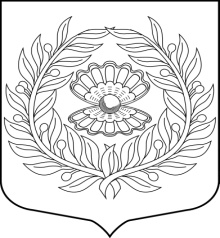 Администрация муниципального образования «Нежновское сельское поселение» муниципального образования «Кингисеппский муниципальный район» Ленинградской областиГенеральный план муниципального образования «Нежновское сельское поселение» муниципального образования "Кингисеппский муниципальный район" Ленинградской области применительно к населенному пункту Луизино Пояснительная запискаМатериалы по обоснованию проекта генерального планаТом IIКнига 1. Анализ комплексного развития территории иобоснование предложений по территориальному планированиюНежново 2014Состав проектаТекстовые материалыГрафические материалыСодержаниеВведение	51.	Планы и программы комплексного социально-экономического развития Нежновского сельского поселения Кингисеппского муниципального района  Ленинградской области	82.Анализ использования территории МО «Нежновское сельское поселение» и возможножных направлений развития	122.1	 Положение Нежновского сельского поселения в Кингисеппском муниципальном районе Ленинградской области	122.2	Природные условия и ресурсы	132.3	Оценка экологического состояния	182.4	Санитарная очистка территории	222.5      Историко-культурный потенциал территории	253.	Анализ комплексного развития территории	253.1	Демографическая ситуация и численность населения	253.2	Жилищный фонд	273.3	Наличие и характеристика объектов культурно-бытового обслуживания	293.4  Транспортная инфраструктура	324. Прогнозируемые ограничения использования территории	344.1 Зоны с особыми условиями использования территории	344.1.1	Зоны санитарной охраны источников питьевого и хозяйственно - бытового водоснабжения	344.1.2 Охранные зоны объектов инженерной и транспортной инфраструктуры	354.1.3	Санитарно-защитные зоны	375. Обоснование предложений по территориальному планированию	385.1. Цели и задачи территориального планирования	385. 2. Экономический потенциал территории и занятость населения	395. 3. Перспективная численность населения	415.4. Предложения по функционально - планировочной организации территории	425.5. Жилищное строительство	465.6. Предложения по развитию объектов культурно-бытового обслуживания	495.7. Предложения по развитию улично-дорожной сети в д  Луизино	505.8. Инженерная инфраструктура	515.9. Мероприятия по охране окружающей среды	545.9.1 Обеспечение санитарного благополучия населения	545.9.2. Санитарная очистка территории	565.9.3. Инженерная подготовка территории	576. Перечень и характеристика основных факторов риска возникновения чрезвычайных ситуаций природного и техногенного характера	587. Перечень земельных участков, включаемых  в границы д. Луизино	668.	Основные технико-экономические показатели генерального плана	68ВведениеЗаконодательной и методической основой для разработки проекта генерального плана муниципального образования «Нежновское сельское поселение» муниципального образования «Кингисеппский муниципальный район» Ленинградской области применительно к населенному пункту Луизино в части изменения границ населенного пункта является Градостроительный кодекс Российской Федерации. Официальное наименование муниципального образования - муниципальное образование «Нежновское сельское поселение» муниципального образования «Кингисеппский муниципальный район» Ленинградской области. Сокращенное наименование поселения – МО «Нежновское сельское поселение».Содержание Проекта генерального плана муниципального образования «Нежновское сельское поселение» Кингисеппского муниципального района Ленинградской области применительно к населенному пункту Луизино в части изменения границ населенного пункта определено ст. 23 Градостроительного кодекса Российской Федерации, техническим заданием к договору на выполнение работ.Подготовка проекта генерального плана муниципального образования «Нежновское сельское поселение» муниципального образования «Кингисеппский муниципальный район» Ленинградской области применительно к населенному пункту Луизино в части изменения границ населенного пункта осуществлена в соответствии с требованиями Градостроительного, Земельного, Лесного, Водного кодексов Российской Федерации, других законодательных актов и нормативно-правовых документов Российской Федерации, Ленинградской области, Кингисеппского муниципального района.В составе проекта разрабатываются мероприятия с разбивкой по последовательности их выполнения: первая очередь – 2020 г.,расчетный срок – . Основой для разработки мероприятий территориального планирования послужили следующие документы прогнозного и нормативно-правового характера:Градостроительный кодекс Российской Федерации. Федеральный закон от 29.12.2004 № 190-ФЗ;Лесной кодекс Российской Федерации. Федеральный закон от 04.12.2006 № 200-ФЗ;Водный кодекс Российской Федерации. Федеральный закон от 03.06.2006 № 74-ФЗ;Земельный кодекс Российской Федерации Федеральный закон от 25.10.2001 № 136 ФЗ;Федеральный закон от 24.07.2002 года №101-ФЗ «Об обороте земель сельскохозяйственного назначения»;- Федеральный закон от 30 марта 1999 года № 52-ФЗ «О санитарно-эпидемиологическом благополучии населения» (в редакции Федерального закона от 22 августа . №1222-ФЗ);Федеральный закон от 25.06.2002 года №73-ФЗ «Об объектах культурного наследия (памятники истории и культуры) народов Российской Федерации»;Федеральный закон от 10.01.2002 года №7-ФЗ «Об охране окружающей среды»;Федеральный закон от 6 февраля 2003 года № 131-ФЗ «Об общих принципах организации местного самоуправления в Российской Федерации»;Приказ Министерства регионального развития Российской Федерации от 30 января 2012 года № 19 «Об утверждении требований к описанию и отображению в документах территориального планирования объектов федерального значения, объектов регионального значения, объектов местного значения»;«Методические рекомендации по разработке проектов генеральных планов поселений и городских округов», утвержденные приказом Министерства регионального развития Российской Федерации от 26 мая 2011 года № 244 «Об утверждении методических рекомендаций по разработке проектов генеральных планов поселений и городских округов»;Областной закон от 28 октября 2004 года № 81-оз «Об установлении границ и наделении соответствующим статусом муниципального образования Кингисеппский муниципальный район и муниципальных образований в его составе».Областной закон от 14 декабря 2011 года № 108-оз «О регулировании градостроительной деятельности на территории Ленинградской области в части вопросов территориального планирования»;«Региональные нормативы градостроительного проектирования Ленинградской области», утвержденные постановлением Правительства Ленинградской области от 22 марта 2012 года № 83; Схема территориального планирования Ленинградской области, утверждена постановлением правительства Ленинградской области от 29 декабря 2012 года № 460;Схема территориального планирования Кингисеппского муниципального района Ленинградской области;Устав муниципального образования «Нежновское сельское поселение» муниципального образования «Кингисеппский муниципальный район» Ленинградской области (новая редакция).Проект генерального плана муниципального образования «Нежновское сельское поселение» Кингисеппского муниципального района Ленинградской области применительно к населенному пункту Луизино в части изменения границ населенного пункта разработан с учетом основных принципов и стратегических направлений развития, изложенных в базовой градостроительной документации и документах прогнозного социально-экономического развития территории.Обоснование проекта генерального плана осуществляется на основании результатов инженерных изысканий в соответствии с требованиями технических регламентов, с учетом комплексных программ развития муниципальных образований, положений о территориальном планировании, содержащихся в Схеме территориального планирования Кингисеппского муниципального района Ленинградской области, Региональных нормативов градостроительного проектирования Ленинградской области.Карты генерального плана и карты по обоснованию проекта разработаны на электронной подоснове с использованием программного комплекса Mapinfo Professional (версия 8.5) в масштабе М 1:2 000. Планы и программы комплексного социально-экономического развития Нежновского сельского поселения Кингисеппского муниципального района  Ленинградской областиПодготовка проекта генерального плана МО «Нежновское сельское поселение» МО «Кингисеппский муниципальный район» Ленинградской области применительно к населенному пункту Луизино в части изменения границ населенного пункта осуществлена с учетом утвержденных документов территориального планирования Ленинградской области и Кингисеппского муниципального района Ленинградской области, выполненных на основании стратегий (программ) развития отдельных отраслей экономики, приоритетных национальных проектов, программ социально-экономического развития Ленинградской области, планов и программ комплексного социально-экономического развития Кингисеппского муниципального района Ленинградской области. На территории Ленинградской области реализуются следующие базовые документы долгосрочного стратегического планирования Российской Федерации:Концепция долгосрочного социально-экономического развития Российской Федерации на период до 2020 года;Транспортная стратегия Российской Федерации на период до 2030 года, утвержденная распоряжением Председателя Правительства России от 22 ноября 2008 года №  1734-р Стратегия развития железнодорожного транспорта Российской Федерации до 2030 года;Генеральная схема размещения объектов электроэнергетики до 2020 года с перспективой до 2030 года;Стратегия развития физической культуры и спорта в Российской Федерации на период до 2020 года;Стратегия развития железнодорожного транспорта Российской Федерации до 2030 года, утвержденная распоряжением Правительства Российской Федерации от 17 июня 2008 года № 877-р.Государственная программа Российской Федерации "Развитие здравоохранения"Государственная программа Российской Федерации «Развитие культуры и туризма» и др.;Среди федеральных целевых программ следует выделить следующие:- Федеральная целевая программа «Развитие транспортной системы России (2010-2015 годы»;Программа «Развитие физической культуры и спорта в Российской Федерации на 2006-2015 годы». Программа «Жилище на 2011-2015 годы», (в том числе подпрограммы: 
«Модернизация объектов коммунальной инфраструктуры», «Обеспечение жильем молодых семей», «Выполнение государственных обязательств по обеспечению жильем категорий граждан, установленных федеральным законодательством», «Стимулирование программ развития жилищного строительства субъектов Российской Федерации»). ;Программа «Развитие телерадиовещания в Российской Федерации на 2009-2015 годы».В Ленинградской области действуют следующие региональные программы перспективного планирования:Программа социально-экономического развития Ленинградской области на 2012-2016 годы;Долгосрочная целевая программа "Культура Ленинградской области" на 2011-2013 годы Долгосрочная целевая программа «Развитие и использование минерально-сырьевой базы Ленинградской области в 2011-2015 годах»; Долгосрочная целевая программа «Охрана окружающей среды и природопользование в Ленинградской области на 2011-2015 годы»;- Долгосрочная целевая программа «Поддержка и развитие особо охраняемых природных территорий Ленинградской области на 2011-2015 годы» (Постановление Правительства Ленинградской области от 17 июня 2011 года №  180);- Долгосрочная целевая программа «Модернизация здравоохранения на территории Ленинградской области на 2011-2012 годы»;Долгосрочная целевая программа «Развитие физической культуры и массового спорта в Ленинградской области на 2011-2013 годы»;Долгосрочная целевая программа «Развитие сферы туризма и рекреации Ленинградской области на 2010-2015 годы»; Схема и программа перспективного развития электроэнергетики Ленинградской области на 2011-2015 годы (утверждена постановлением Правительства Ленинградской области от 28 декабря 2011 года №  466).Основные стратегические направления социально-экономического развития Кингисеппского муниципального района определены Концепцией социально-экономического развития территории муниципального образования «Кингисеппский муниципальный район» Ленинградской области на период до 2025 года, утвержденной решением Совета депутатов МО «Кингисеппский муниципальный район» от 30.10.2013 гСтратегические цели социально-экономического развития МО «Нежновское сельское поселение»Основные направления территориального развития Нежновского сельского поселения основываются на стратегических целях социально-экономического развития, определенных в Концепции социально-экономического развития территории муниципального образования «Кингисеппский муниципальный район» Ленинградской области на период до 2025 года, утвержденной решением Совета депутатов МО «Кингисеппский муниципальный район» от 30.10.2013 г., проектных решениях схемы территориального планирования Кингисеппского муниципального района Ленинградской области.Основными стратегическими направлениями развития территории, в соответствии с программными документами являются:1. Повышение уровня и качества жизни населения;2. Улучшение демографической ситуации и воспроизводство трудовых ресурсов;3. Обеспечение наиболее полной занятости населения;4. Повышение уровня доходов и улучшения структуры потребления;5. Укрепление здоровья населения;6. Обеспечение экологической безопасности.Основываясь на прогнозах долгосрочного развития Российской Федерации, Ленинградской области, а также обозначенных рамочных условиях и действии внешних факторов развития, для Кингисеппского муниципального района можно выделить несколько сценариев развития. В «Концепции социально-экономического развития территории муниципального образования «Кингисеппский муниципальный район» Ленинградской области на период до 2025 года» рассмотрено три сценария долгосрочного развития МО «Кингисеппский муниципальный район»: инерционный сценарий, форсированный сценарий, реалистичный сценарий:В качестве наиболее вероятного для реализации в генеральном плане Нежновского сельского поселения применительно к д. Луизино выбран реалистичный сценарий долгосрочного развития МО «Кингисеппский муниципальный район», принятый в Концепции социально-экономического развития территории муниципального образования «Кингисеппский муниципальный район» Ленинградской области на период до 2025 года.Для долгосрочного экономического развития важной стратегической целью остается формирование благоприятных условий жизнедеятельности населения. Для этого необходимо:	- поддержание благоприятного инвестиционного и предпринимательского климата;	- проведение инвестиционной стратегии размещения новых промышленных производств;	- развитие традиционных отраслей территориальной специализации: сельскохозяйственных предприятий;	- содействие развитию малого бизнеса.Особенности и проблемы развития МО «Нежновского сельского поселения, в основном, связаны с географическим положением, влияющим на использование территориально-ресурсного потенциала и трудовых ресурсов. Природно-климатические и ландшафтные условия территории определяют перспективы развития рекреационной деятельности и туризма, малого бизнеса в сфере услуг и производства сельскохозяйственной продукции. Учет федеральных и региональных интересов осуществляется при установлении функциональных зон и параметров их планируемого развития, а также при отображении мероприятий по территориальному планированию федерального, регионального и районного значения (на основе утвержденных документов территориального планирования Ленинградской области, Кингисеппского муниципального района Ленинградской области).2.Анализ ИСПОЛЬЗОВАНИЯ территории МО «Нежновское сельское поселение» и возможножных направлений развития 2.1	 Положение Нежновского сельского поселения в Кингисеппском муниципальном районе Ленинградской областиМО «Нежновское сельское поселение» расположено в северо-восточной части Кингисеппского муниципального района Ленинградской области. Границы МО «Нежновское сельское поселение» определены областным законом от 28 октября 2004 года № 81-оз «Об установлении границ и наделении соответствующим статусом муниципального образования Кингисеппский муниципальный район и муниципальных образований в его составе». Сельское поселение расположено в северо-восточной части Кингисеппского муниципального района, площадь в установленных границах составляет 1082 га.В соответствии с областным законом от 15 июня . № 32-оз «Об административно-территориальном устройстве Ленинградской области и порядке его изменения» в МО «Нежновское сельское поселение» входит 21 сельских населенных пункта. Населенные пункты МО «Нежновское сельское поселение д. Большое Райково, д. Большое Стремление, д. Вассакара, д. Головкино, д. Заозерье, д. Ильмово, д. Иципино, д. Копаницы, д. Луизино, д. Малое Райкино, д. Монастырьки, д. Мышкино, д. Нежново, д. Новое Устье, д. Павлово, д. Пейпия, д. Пятчино, д. Семейское, д. Среднее Райково, д. Урмизно, д. Холодные Ручьи.Административным центром сельского поселения является деревня Нежново, расположенная в 55 км на северо-восток от г. Кингисепп. Деревня Луизино расположена в в юго-западной части сельского поселения вдоль автомобильной дороги «Котлы – Семейское – Урмизно» на расстоянии 4 км от административного центра сельского поселения. Численность населения МО «Нежновское сельское поселение» на 01.01.2014 г. составляет 625 чел. Это самое малочисленное сельского поселение Кингисеппского муниципального района. В д. Луизино в настоящее время зарегистрировано 4 человека.Территория сельского поселения включает часть государственного природного заказника регионального значения «Котельский»: озеро Копанское и прилегающие к нему ландшафты. На севере сельское поселение имеет выход к Копорской губе Финского залива, данные территории обладают высокой рекреационной привлекательностью. Перспективно развитие туризма и массового отдыха населения, рекреационно-туристической инфраструктуры. Необходимо также селективное восстановление деятельности неработающих сельскохозяйственных предприятий, имеющих жизненно-важное значение для населения, развитие фермерских хозяйств.К основным факторам, благоприятным для развития Нежновского сельского поселения относятся: 	- выгодное географическое положение и удобные транспортные связи с г. Кингисепп, морским портом «Усть-Луга» и Санкт-Петербургом, с г. Сосновый Бор, Ломоносовским муниципальным районом- высокий природно-рекреационный потенциал территории.- наличие территориальных резервов для развития дачного строительства;- наличие условий для развития сельскохозяйственного производства.Географические особенности расположения д. Луизино, удобная транспортная доступность к местам приложения труда и зонам рекреации определяют благоприятность для развития жилищного строительства. Природные условия и ресурсы Природные условия и ресурсы КлиматРассматриваемая территория расположена в Атлантико-Европейской климатической области умеренного пояса. Климатические условия района характерны для таежной зоны побережья Балтийского моря. Смягчающее влияние Финского залива определяет климатические условия местности, характеризующиеся малым количеством летних осадков (180-), незначительной толщиной снежного покрова (до ) и продолжительным (максимально до 250 дней) безморозным периодом.По строительно-климатическому районированию (СНиП 23-01-99) рассматриваемая территория относится к II В климатическому району.Основные климатические показатели приводятся по данным метеостанции «Кингисепп» (местоположение станции – 28°36'0.249" в.д. 59°22'12.010" с.ш.).Среднегодовая температура +4,6 С°, средние температуры июля +16,8 С°, января -8,1 С°. Средняя продолжительность периода с температурой выше +5 С° колеблется от 170 до 175 дней в году, а с температурой выше +10 С° составляет 120 дней. Среднегодовая сумма температур за период со средними температурами выше +10 С° определяется в 1650-1700 единиц. Средняя продолжительность безморозного периода – 150 дней.Господствующее направление ветров в течение года – южное и юго-восточное. В летний период увеличивается повторяемость ветров северного и северо-западного направлений (таблица 2.1).Таблица 2.1  Характеристика ветрового режимаДля рассматриваемой территории характерны конвективно-изотермические условия устойчивости атмосферы, температурные инверсии редки. Коэффициент стратификации А=160, что способствует рассеиванию загрязняющих веществ. По сочетанию неблагоприятных метеоусловий данная территория характеризуется низким ПЗА (СанПиН 2.1.6.1032-01). Среднегодовая повторяемость слабых ветров, штилей и приземных инверсий не превышает 20 %.В целом климатические условия благоприятны для жилищного строительства, развития сельского хозяйства, туризма. Геологическое строение, рельеф и геоморфологические особенности территорииРассматриваемая территория расположена в пределах Предглинтовой низменности (Венд-кембрийской низины). Поверхность ее представляет собой холмисто-грядовую в центральной части и пологоволнистую равнину. Рассматриваемая площадь имеет трех ярусное геологическое строение. В ее пределах в разрезе развиты протерозойские образования кристаллического фундамента, верхнепротерозойские осадочные образования венда, палеозойские осадочные толщи плитного чехла кембрийской системы и кайнозойские отложения четвертичной системы.Отложения четвертичной системы распространены повсеместно. Они перекрывают венд-палеозойские породы покровом неравномерной мощности от 40- на водоразделах до 120- в древних долинах и пределах Финского залива. Озерно-ледниковые отложения Балтийского ледникового озера широко развиты вдоль восточного побережья озер Копанское и Глубокое. Они залегают на абсолютной отметке ниже 43- обычно на морене Осташковского горизонта и нередко перекрываются голоценовыми осадками. Мощность отложений варьирует от 0,7 до , составляя в среднем 8-. Слои Балтийского ледникового озера представлены песками с включением гравия и гальки кристаллических пород (до 10%), глинами, ленточными глинами, супесями. Особенности геоморфологического строения территории определяется рельефом поверхности дочетвертичных пород, основные черты которого сформировались в период от среднего девона до плиоцена (поздний неоген). В четвертичный период он был частично изменен под влиянием процессов ледниковой и морской аккумуляции, экзарации, абразии, эрозии современных рек, торфообразования и новейших тектонических движений. Главным морфологическим элементом дочетвертичной поверхности является Венд-Кембрийская (Предглинтовая низина), глубоко расчлененная древними долинами преимущественно субмеридионального простирания.Водно-ледниковые волнистые равнины, относящиеся к зандровому типу, развиты, в основном, по склонам камовых массивов, расположенных к западу и востоку от озера Глубокое. Они залегают на абсолютных отметках выше  при относительных высотах 2-. Камовый рельеф развит на абсолютных высотах от 45 до . Камы наблюдаются в виде беспорядочно ориентированных холмов высотой до  с пологими склонами, разделенных замкнутыми котловинами. Озерно-ледниковые равнины, сформированные на осадках Балтийского ледникового озера, имеют наклонную поверхность в сторону молодых озерных и морских равнин. Абсолютные отметки высот на территории населенного пункта д. Луизино колеблются около отметки 50 м, уклоны поверхности свыше 10% и менее 3 % отсутствуют.Согласно данным об изучении новейших тектонических движений западной части Ленинградской области планируемая  рассматриваемая территория располагается вне региональных зон современной тектонической активизации и соответственно повышенной трещиноватости и проницаемости пород осадочного чехла для газовых эманаций (радон, метан, углекислый газ) и подземных вод.Гидрогеологические условияРассматриваемая территория расположена в северной части Ленинградского бассейна пластовых напорных вод, характеризующейся мощной зоной пресных вод. Данная зона охватывает геологический разрез вплоть до отложений венда, залегающих на абсолютных отметках минус 200-. В пределах этой зоны выделяются следующие водоносные горизонты и комплексы:- четвертичный водоносный комплекс;- среднедевонский слабоводоносный комплекс;- ордовикский водоносный комплекс;- кембро-ордовикский водоносный комплекс;- лонтоваский водоупорный горизонт;- ломоносовский водоносный горизонт;- котлинский водоупорный горизонт.Четвертичный водоносный комплекс имеет спорадическое распространение.  На рассматриваемом участке подземные воды практически отсутствуют.Среднедевонский слабоводоносный комплекс залегает на глубине от 1 до  под четвертичными отложениями, на описываемой территории комплекс безнапорный или слабонапорный. В силу небольшой мощности, слабой водообильности и незащищенности от поверхнстного загрязнения эксплуатационное значение его весьма ограничено.Ордовикский водоносный комплекс на данной территории развит повсеместно. Водовмещающими породами являются известняки и доломиты мощностью 90-. Водообильность комплекса неравномерна. Удельный дебит скважин колеблется от долей л/с до 2 л/с и выше. Уровни подземных вод находятся на глубинах от 1 до  ниже поверхности земли. 	На территории Нежновского сельского поселения имеет распространение Ордовикский водоносный комплекс. Областью питания водоносного комплекса является территория ордовикского плато. Производительность централизованных водозаборов на этой территории может изменяться от 3 (в районе глинта) до 30 тыс. м3/сутки. К известнякам и доломитам приурочены безнапорные карстово-трещинно-пластовые подземные воды. 	Однако характер распределения ресурсов пресных подземных вод и специфика гидрогеологических условий отдельных территорий не позволяет рассчитывать на полное обеспечение хозяйственно-питьевого водоснабжения муниципального района подземными водами вблизи потребителей. Так, северная часть муниципального района (Усть-Лужское, Вистинское, Нежновское сельские поселения) не обеспечена пресными подземными водами, которые по количеству и качеству могли бы служить источником централизованного водоснабжения. 	Для водоснабжения населения д. Луизино используются колодцы, родники.ЛандшафтыСогласно схеме физико-географического районирования и типологии ландшафтов Северо-Запада, территория  северо-восточной части кингисеппского муниципального района относится к Нижне-Лужскому ландшафту Балтийско-Ладожского округа. Ландшафт занимает расширенную часть предглинтовой Кембрийской низины, примыкающую к Нарвско-Лужскому понижению Ордовикского плато; на востоке и на юге ограничен линией Балтийского глинта.На северо-востоке ландшафта тянется узкая и глубокая древняя ложбина стока, к которой приурочена цепочка довольно крупных (5-10 км²) озер, входящих в состав заказника «Котельский». В северной части ложбины озер довольно глубоки (Копанское , Глубокое – ). Наиболее южное из озер Бабинское, а также расположенные западнее озера Хаболово и Судачье мелководны (1,5-), интенсивно зарастают. Низменный плоский рельеф и водоупорные подстилающие породы способствуют заболачиванию. Дренированные песчаные урочища (восточная предглинтовая полоса и др.) заняты сосновыми борами (лишайниковыми, брусничными, вересковыми, сухотравными) на слабо- и среднеподзолистых супесчаных почвах. В полосе, прилегающей к Ордовикскому плато, встречаются сложные сосняки с дубом, липой и участием дубравных трав.На низкой литориновой террасе вдоль побережья Финского залива и у подножий склонов (в том числе глинта) часто тянутся невысокие пологосклонные вытянутые узкие песчаные гряды (древние береговые валы) и их системы, обычно в комплексе с межваловыми понижениями. На грядах распространены сосновые зеленомошные леса и мелколиственные (в т.ч. с сосной и елью) травяно-черничные и травяные леса на слабоподзолистых иллювиально-железистых почвах, в понижениях – черноольховые и березовые (с сосной и елью) влажнотравные травяно-осоковые и травяно-сфагновые леса на торфянисто-глеевых почвах, а также травяно-осоковые болота. Группы невысоких дюн заняты редкостойными сосняками вересковыми, брусничными и лишайниковыми на поверхностно-подзолистых иллювиально-железисто-гумусовых маломощных и слаборазвитых почвах. На низких зарастающих берегах распространены заросли камыша клубнекамыша, тростника.Согласно геоботаническому районированию европейской части России рассматриваемая территория относится к Прибалтийско-Ленинградскому округу полосы южнотаежных лесов Северодвинско-Верхнеднепровской подпровинции Североевропейской таежной провинции. Растительность прилегающей к населенному пункту территории представлена лесами, преимущественно смешанными, местами с участием широколиственных пород,  и суходольными косимыми лугами.ПочвыСогласно почвенно-географическому районированию России рассматриваемая территория приурочена к северной окраине Прибалтийской провинции дерново-подзолистых слабогумусированных и болотно-подзолистых почв. Провинция представляет собой равнину, покрытую толщей ледниковых и водно-ледниковых наносов, относящихся к последнему неоплейстоценовому Валдайскому (Осташковскому) оледенению. Сведений о наличии на территории населенного пункта почв, включенных в «Красную книгу почв Ленинградской области», не выявлено.Полезные ископаемыеНа территории населенного пункта и на прилегающих участках месторождений полезных ископаемых не выявлено.Зеленые насаждения д. ЛуизиноЗеленые насаждения представлены участками сохранившихся естественных зеленых насаждений, включающих древесную растительность, перемежающуюся с зарослями кустарников, и травянистую растительность. Древесная растительность представлена небольшими массивами существующих лесов и массивами, образованными самосевом малоценных пород (ольха, береза, осина), не имеющими декоративной ценности из-за загущенности насаждений. Лесные насаждения сохранились преимущественно по границам застройки отдельными группами, также частично сохранились посадки зеленых насаждений вдоль аллей усадебного парка (парк усадьбы Притвица).2.3	Оценка экологического состояния Атмосферный воздухПо данным доклада «Об экологической обстановке Ленинградской области в 2012 году» в Кингисеппском муниципальном районе средний уровень загрязнения воздуха пылью и диоксидом азота находится ниже допустимых значений, а количество проб воздуха с превышением предельно-допустимых концентраций на территории городских поселений минимально по сравнению с другими регионами.Регулярные наблюдения за переносом загрязняющих веществ в приземном слое атмо-сферного воздуха на территории Нежновского сельского поселения не ведутся. Уровень загрязнения атмосферного воздуха в Нежновском сельском поселении можно оценить как низкий, учитывая отсутствие на рассматриваемой территории крупных стационарных источников загрязнения атмосферы, низкую интенсивность движения автотранспорта, удаленность крупных стационарных источников загрязнения на сопредельной территории, результаты натурных наблюдений, отражающих низкий уровень загрязнения атмосферы в г. Кингисеппе и Кингисеппском районе в целом.Загрязнение поверхностных и подземных водФинский залив считается наиболее загрязненным районом Балтийского моря. В основном воды Финского залива в наибольшей степени загрязнены медью (все средние значения для меди превышают ПДК). В Копорской губе среднее значение для меди превышает ПДК в 1,5 раза, в глубоководном районе в 1,4 раза, в мелководном районе и Лужской губе - в 1,1 раза. Наибольшее содержание меди отмечается в Копорской губе.  Наибольшая концентрация фенола зафиксирована в Лужской губе.	Основным точечным загрязнителем юго-восточного побережья Финского залива являются канализационные очистные сооружения (КОС) г. Сосновый Бор. Максимальное количество сточных вод (96.7%) от источников загрязнителей сбрасывается в поверхностные водные объекты. Дополнительную нагрузку на реки создают стоки рассредоточенных поверхностных загрязненных вод с территорий населенных пунктов и сельскохозяйственных угодий. Из общего количество сточных вод в море сбрасывается загрязненных около 8 %, остальные 92 % относятся к категории нормативно чистых.Озеро Копанское с севера на юг оно протянулось на , средняя ширина –  (от 0,8 до ). Глубина достигает . Из озера вытекает река Пейпия, связывающая озеро с Финским заливом. На большом протяжении раскинулись песчаные пляжи. От западного берега вытянулась живописная Журавлиная коса, которая делит озеро на две части. К северу от нее лежит широкий плес с низкими берегами, местами переходящими в болото. Южная часть озера более узкая. Берега здесь высокие, с песчаными откосами, поросшие сосной, иногда с примесью березы. Значительные площади занимают сельскохозяйственные угодья. 	Основным источником загрязнения подземных вод в Кингисеппском муниципальном районе является промышленное производство со следующими компонентами загрязнения: фосфаты, сульфаты, азотные соединения и нефтепродукты. В пределах территорий сельскохозяйственного производства, главной причиной загрязнения является внесение избыточных доз удобрений, особенно в пределах карстовых зон ордовикского плато. На этих территориях установлена область постоянного и эпизодического бактериального загрязнения. Региональным фактором загрязнения являются атмосферные осадки. Кроме того, местными потенциальными и фактическими источниками загрязнения подземных вод являются участки складирования и накопления отходов и стоков.	Способствует распространению загрязнения характерное для территории более высокое положение уровня грунтовых вод по сравнению с уровнем напорных вод. Концентрация микрокомпонентов в подземных водах во времени нарастает, процесс носит региональный характер и определяется все возрастающими техногенными нагрузками, обусловившими общее загрязнение окружающей среды.	В целом состояние качества используемых для хозяйственных нужд подземных вод является неудовлетворительным из-за повышенного содержания специфических компонентов загрязнения, которое во многом связано с технологическими нарушениями промышленных производств, в условиях практически незащищенности подземных вод от инфильтрационного загрязнения. Наличие многочисленных потенциальных природных коллекторов загрязнения в муниципальном районе может привести к устойчивому загрязнению подземных вод ордовикского горизонта с аккумулирующим эффектом.Радиационная обстановкаПо данным доклада «Об экологической обстановке Ленинградской области в 2012 году» радиационный фон на территории Ленинградской области находится в пределах 0,08-0,29 мкЗв/ч, что соответствует многолетним естественным среднегодовым значениям радиационного фона в Ленинградской области. В целом по Кингисеппскому муниципальному району в Ленинградской области уровень гамма-фона определяется природными и (незначительно) техногенными источниками на территориях, подвергшихся радиоактивному загрязнению в результате прошлых радиационных аварий и инцидентов. На территории Ленинградской области функционирует информационно-измерительная сеть автоматизированной системы контроля радиационной обстановки (АСКРО) Ленинградской области в целях анализа полученных данных и оперативного информирования населения региона. Радиационная обстановка в настоящее время на территории Ленинградской области в целом остается стабильной.Основные радиационно опасные объекты Ленинградской области расположены на территории города Сосновый Бор. К их числу относятся: Ленинградская АЭС, Ленинградское отделение филиала «Северо-Западный территориальный округ» ФГУП «РосРАО», НИТИ имени А.П.Александрова. Контроль радиационной обстановки на территории перечисленных предприятий, а также на прилегающей территории (в зоне наблюдения) осуществляется специализированными лабораториями. Значения мощности экспозиционной дозы (МЭД) в 100-км зоне Ленинградской АЭС определялись в 14 пунктах наблюдения и по результатам измерений составили (сред-нее/максимальное в мкР/час) в Кингисеппе 13/16, в Сосновом Бору 11/20 Значения концентраций радиоактивных аэрозолей в 100-км зоне Ленинградской АЭС за 2012 год составили: средняя концентрация радиоактивных аэрозолей - 9,4*10-5 Бк/м3; максимальная - 306,6*10-5 Бк/м3. Ограничение облучения населения Ленинградской области осуществляется путем регламентации контроля радиоактивности объектов окружающей среды (воды, воздуха, пищевых продуктов и пр.), разработки и согласования мероприятий на период возможных аварий и ликвидации их последствий. Радиационных аварий, приведших к повышенному облучению населения, в Ленинградской области не зарегистрировано. Таким образом, действующая в Ленинградской области система управления радиационной безопасностью и проводимый комплекс организационных, технических и санитарно-гигиенических мероприятий обеспечивают требуемый уровень радиационной безопасности для населения.В радиационно-гигиенический паспорт территорий Ленинградской области, подвергшихся радиоактивному загрязнению в результате аварии на Чернобыльской АЭС, включена информация, характеризующая радиационную обстановку двух пострадавших муниципальных районов: Кингисеппского и Волосовского - общей площадью 680,3 км2. При этом, в Кингисеппском муниципальном районе, количество населенных пунктов, относящихся к зоне льготного социально-экономического статуса, составляет 22 с общей численностью населения 3319 человек. В Нежновском поселение в этот список входит только д. Нежново. По данным мониторинговых исследований за 2005-2011 годы радиационная обстановка в зоне льготного социально-экономического статуса продолжает оставаться достаточно стабильной. Средние значения плотности загрязнения 137Cs территории населенных пунктов по результатам обследования, проведенным ГУ НПО «Тайфун» по состоянию на 01 января 2008 года представлены в таблице 2.2. Таблица 2.2	Данные по радиоактивному загрязнению 137Cs территории населенных пунктов Нежновского сельского поселения Кингисеппского муниципального района (Ки/км2)В большинстве населенных пунктов, в т.ч. и в д. Луизино, средние значения уровня загрязнения не превышают 1 Ки/км2 и, таким образом рассматриваемая территория не относится к зоне радиоактивного загрязнения.Санитарная очистка территорииВ МО «Нежновское сельское поселение» действует контейнерная и бесконтейнерная система вывоза твердых бытовых отходов (ТБО). Применяемая система уборки и средний годовой объем ТБО представлены в таблице по данным администрации Кингисеппского муниципального района.Таблица 2.3 Система организации сбора, вывоза и размещения ТБО населения на территории МО « Нежновское сельское поселение» Как и в большинстве поселений Кингисеппского муниципального района в  Нежновском сельском поселении система сбора и транспортировки ТБО организована только от благоустроенного жилищного сектора. В 2007 году ООО «НПО «Центр благоустройства и обращения с отходами» была разработана Генеральная схема санитарной очистки территории Нежновского сельского поселения. В таблице 2.4 представлена информация из Генеральной схемы санитарной очистки территории Нежновского сельского поселения. Частный сектор вывозит  твердые бытовые отходы самостоятельно, что противоречит действующему санитарному и природоохранному законодательству. Жидкие отходы неканализованных домовладений Жидкие бытовые отходы - нечистоты, собираемы в неканализованном жилом фонде. Жидкие бытовые отходы из выгребных ям, на территории муниципального района вывозятся спецтранспортом ОАО «ЭХО» на сливную станцию для дальнейшей очистки на городских очистных сооружениях (г. Кингисепп).Биологические отходы, которые могут образовываться в личных, подсобных хозяйствах, в населенных пунктах утилизируют путем переработки на 
ветеринарно-санитарных утилизационных заводах (цехах) в соответствии с действующими правилами,  обеззараживают в биотермических ямах, уничтожают сжиганием или в исключительных случаях захоранивают в специально отведенных
местах. Владельцы животных, в срок не более суток с момента гибели животного,  обнаружения абортированного или мертворожденного плода, обязаны
известить об этом ветеринарного специалиста, который на месте, по результатам осмотра,  определяет порядок утилизации или уничтожения биологических отходов.Свалки, не обустроенные в соответствии с нормами санитарного и природоохранного законодательства, являются временными и представляют значительную эпидемиологическую опасность, нарушают природный ландшафт и являются источником загрязнения почвы, подземных и грунтовых вод, атмосферного воздуха. Свалки рекомендуется закрыть и зарезервировать их территории, после ввода в эксплуатацию полигона ТБО. Рекультивацию свалок необходимо проводить по специальным проектам, после прекращения процессов выделения свалочных газов и деструкции легкоразлагаемых фракций ТБО и стабилизации тела свалки. По результатам мониторинга обращения с твердыми бытовыми отходами в Кингисеппском муниципальном районе можно сделать вывод, что органами местного самоуправления фактически организуется санитарная очистка и благоустройство территорий, ликвидация небольших самовольных свалок мусора, уборка захламленных территорий, которые происходят в зависимости от финансовых возможностей бюджета.Таблица 2.4– Объемы образования ТБО в МО «Нежновское сельское поселение», м3/год (в соответствии с Генеральной схемы санитарной очистки территории Нежновского сельского поселения)2.5 Историко-культурный потенциал территорииВ середине XIX деревня принадлежала барону Притвицу, здесь была расположена его усадьба. В настоящее время еще прослеживается планировка усадьбы: строения не уцелели, но в парке, хотя и запущенном, сохранились ели, липы, клены, ясени 140-180 лет, а также 180-летняя лиственница, посаженная у барского дома (дом не сохранился). Два родниковых пруда напоминают о первом названии усадьбы - Родники. В соответствии со списком объектов культурного наследия в границах д. Луизино расположен один объект культурного наследия регионального значения (таблица 2.5). Таблица 2.5 Объекты культурного наследия регионального значения.3.	Анализ комплексного развития территории Демографическая ситуация и численность населенияСложившаяся в настоящее время социально-демографическая ситуация характеризуется рядом кризисных явлений, таких как, высокая смертность населения, низкая рождаемость, ухудшение здоровья населения. Одним из проявлений неблагоприятной демографической обстановки является то, что начиная с 1991 года начался процесс сокращения численности населения, который продолжается и в настоящее время. С 1991 года показатель естественного прироста населения сменился убылью. Наметившаяся в последние годы стабилизация  уровня рождаемости, недостаточна даже для простого замещения поколений. По данным паспортов сельских поселений наихудшая ситуация сложилась в Нежновском сельском поселении – самый низкий удельный вес детских возрастов (6,4 %), лиц трудоспособного возраста (33,6 %), и самый высокий (60,0 %) лиц старше трудоспособного возраста (Таблица 3.1 ). Таблица 3.1	 Возрастная структура населения МО «Нежновское сельское поселение» (удельный вес, %)Распределение населения по возрастным группам носит неблагоприятный для развития  сельского поселения характер, так как доминирует группа нетрудоспособного возраста. Современное состояние и формирование демографического потенциала  муниципального образования происходит на фоне следующих демографических процессов:незначительные колебания общей численности населения МО «Кингисеппский муниципальный район», определяемые уровнем рождаемости, смертности и миграции населения;превышение уровня смертности над уровнем рождаемости, то есть снижение естественного прироста населения и переход его в городах и селах в естественную убыль;прогрессирующее «старение» населения (увеличение в его структуре доли лиц старше трудоспособного возраста).Численность населенияЧисленность постоянного населения МО «Нежновское сельское поселение» в настоящее время составляет 625 человек. При этом территория сельского поселения широко используется в рекреационных целях, а также для дачного строительства населением Кингисеппского муниципального района, Санкт-Петербурга, г. Сосновый Бор,. Численность сезонного населения в  сельском поселении составляет около 1,5 тыс. чел. Большинство населенных пунктов расположены вдоль меридиональной планировочной оси территории сельского поселения – автомобильной дороги «Котлы – Семейское – Урмизно».В Нежновском сельском поселении всего 2 населенных пункта с численностью постоянного населения свыше 100 человек (таблица 3.2).Таблица 3.2 Сведения о численности постоянного населения и расположении населенных пунктов МО « Нежновское сельское поселение». Как видно из представленной таблицы, основная доля постоянного населения (55,7 %) сосредоточена в административном центре сельского поселения д. Нежново и в д. Павлово. В одном населенном пункте численность населения превышает 50 человек - д. Большое Стремление (66 чел.), Из остальных населенных пунктов следует выделить д. Урмизно (43 чел.), д. Вассакара (38 чел.). В 8 деревнях численность зарегистрированного населения менее 5 чел. 	В д. Луизино численность постоянного населения составляет 4 человека (в трудоспособном возрасте – 1 человек). Численность сезонного населения по данным администрации сельского поселения колеблется около 50 чел.  Жилищный фондВ настоящее время 100 % жилищного фонда в д. Луизино размещается в индивидуальных жилых домах. При этом основная доля индивидуального жилищного фонда используется для сезонного населения (в летний период или круглогодично без регистрации). Характеристика жилищного фонда Нежновского сельского поселения и д. Луизино представлена в соответствии с материалами, предоставленными администрацией сельского поселения. В целом по поселению жилой фонд составил 17,1 тыс. м2 общей площади (4,7 % от всей площади индивидуального жилищного фонда Кингисеппского муниципального района). Характеристика жилого фонда  в целом по поселению и по населенному пункту  Луизино приведена в таблицах 3.3, 3.4.Таблица 3.3 Характеристика жилищного фонда по МО «Нежновское сельское поселение (постоянное население)Таблица 3.4. – Сведения о домовладениях и жилищном фонде д. Луизино  Наличие и характеристика объектов культурно-бытового обслуживанияСистема культурно-бытового обслуживания Нежновского сельского поселения является составной частью общей системы обслуживания Кингисеппского района. В соответствии со схемой территориального планировании Кингисеппского муниципального района Ленинградской области перспективная система обслуживания будет  представлена тремя уровнями:1. Объекты обслуживания районного значения, функция которых - удовлетворение потребностей тяготеющего населения близлежащих населенных пунктов, части или всего муниципального района. В г. Кингисепп, по широкой номенклатуре представлены учреждения и предприятия эпизодического обслуживания отраслей здравоохранения, культуры, спорта, потребительского рынка, среднего и высшего специального образования, а также управления хозяйственной деятельностью. В Кингисеппском муниципальном районе предусматривается выделение четырех поселений с концентрацией в них объектов районного обслуживания – городские поселения Кингисеппское, Ивангородское и сельские поселения Усть-Лужское (на первую очередь переходит в ранг городского), Котельское, которое на расчетный срок переходит в ранг городского поселения.2. Предприятия повседневного и периодического обслуживания (здравоохранения, культуры, потребительского рынка, местного самоуправления) сосредоточены в д. Нежново, которая является центром внутрипоселенческого обслуживания; 3. Населенные пункты сельского поселения, обеспеченные минимальным набором учреждений повседневного и первичного уровня обслуживания.Значительная часть населенных пунктов сельского поселения в настоящее время учреждениями обслуживания не обеспечены в силу своей малочисленности. Следует отметить, что обслуживание населения Нежновского сельского поселения предусмотрено при планируемом размещении объектов обслуживания районного значения в Котельском сельском поселении. Из учреждений здравоохранения на территории сельского поселения действует Нежновский фельдшерско-акушерский пункт.Культурное обслуживание населения МО «Нежновское сельское поселение» представлено 1 клубом на 50 мест в д. Нежново и библиотекой в этом же населенном пункте с книжным фондом 15,1 тыс. книг. В связи с малой расчетной емкостью учреждений образования в Нежновском сельском поселении предусмотрена организация централизованного довоза воспитанников и учащихся из Нежновского поселения в дошкольное и общеобразовательное учреждения Котельского поселения. Для сокращения радиуса транспортной доступности и обеспечения населения требуемыми медицинскими услугами в Котельском поселении  планируется строительство на конец расчетного срока больницы, детской поликлиники и стоматологической поликлиники. Анализ обеспеченности населения учреждениями обслуживания выполнен, в соответствии со СНиП 2.07.01-89* «Градостроительство. Планировка и застройки городских и сельских поселений» и распоряжением от 19.10.1999 г. № 1683-р «Методика определения нормативной потребности субъектов Российской Федерации в объектах социальной инфраструктуры» (таблица 3.5). Обеспеченность данными учреждениями обслуживания оценивается на все население МО «Нежновское сельское поселение». Таблица 3.5 – Современная обеспеченность МО «Нежновское сельское поселение» основными учреждениями культурно-бытового обслуживанияВ соответствии со «Схемой размещения нестационарных торговых объектов, расположенных на земельных участках, находящихся в государственной и муниципальной собственности на территории МО «Нежновское сельское поселение» в 17 населенных пунктах сельского поселения, в т. ч. и в д. Луизино, предусматривается выделение площадок для размещения автомагазинов. 3.4  Транспортная инфраструктура	Внешний транспорт	В широтном направлении территорию Нежновского сельского поселения на севере пересекает региональная автомобильная дорога «Санкт-Петербург – Ручьи», в центральной части сельского поселения - автомобильная дорога регионального значения «Копорье – Ручьи», которая связывает Ломоносовский и Кингисеппский муниципальные районы Ленинградской области. По этой дороге осуществляется автотранспортная связь морских портовых комплексов в Лужской губе с опорной сетью региональных автомобильных дорог. Меридиональная транспортная ось - автомобильная дорога регионального значения «Котлы – Семейское – Урмизно». Соединяет региональные автомобильные дороги «Санкт-Петербург – Ручьи» и «Копорье – Ручьи» между собой и с федеральными автомобильными дорогами "Подъезд к порту «Усть-Луга» и «Нарва».	Основные региональные автодороги, дополняющие опорную сеть дорог Ленинградской области, выполняют функции связующих звеньев между направлениями федеральных автомагистралей, обслуживают межрайонные и межобластные транспортные связи, а также связывают центры сельских поселений между собой и с административным центром Кингисеппского муниципального района. Таблица 3.6  Автомобильные дороги регионального значения на территории Нежновского сельского поселенияД. Луизино расположена на автомобильной дороге регионального значения «Котлы - Семейское - Урмизно», имеет ширину проезжей части 6-6,5 метров и асфальтобетонное покрытие, требуется ремонт покрытия.Улично - дорожная сеть д. ЛуизиноВ пределах населенного пункта автомобильная дорога регионального значения «Котлы - Семейское - Урмизно» что делит деревню на две части – западную и восточную. Общая протяженность трассы в  современных границах населенного пункта составляет 0,324 км. Улично-дорожная сеть населенного пункта в настоящее время представлена улицей без наименования и проездами (таблица 3.7).  Таблица 3.7- Характеристика улично-дорожной сети в д. ЛуизиноОбщая протяженность улично-дорожной сети составляет менее 1 км, не считая основной дороги. Состояние улиц и проездов на территории деревни требует капитального ремонта. Благоустройство улично-дорожной сети недостаточное. Отсутствуют тротуары вдоль улиц. 4. Прогнозируемые Ограничения использования территории4.1 Зоны с особыми условиями использования территории  К основным ограничениям градостроительной деятельности относятся зоны с особыми условиями использования территории. В соответствии с Градостроительным кодексом Российской Федерации к зонам с особыми условиями использования территории отнесены:- водоохранные зоны и прибрежные полосы водных объектов; - зоны охраны источников питьевого водоснабжения;- охранные зоны объектов инженерной и транспортной инфраструктуры;- санитарно-защитные зоны; - зоны охраны объектов культурного наследия.Зоны санитарной охраны источников питьевого и хозяйственно - бытового водоснабженияИсточниками питьевого и хозяйственно-бытового водоснабжения д. Луизино являются подземные источники водоснабжения. Зоны охраны объектов нецентрализованного водоснабжения определяются в соответствии с СанПиН 2.1.4.1175-02 «Гигиенические требования к качеству воды нецентрализованного водоснабжения. Санитарная охрана источников». Зоны охраны источников индивидуальных колодцев составляют  от колодца (каптажа).Санитарно-эпидемиологические требования к организации и эксплуатации зон санитарной охраны (ЗСО) источников водоснабжения и водопроводов питьевого назначения определяют Санитарные правила и нормы СанПиН 2.1.4.1110-02 «Зоны санитарной охраны источников водоснабжения и водопроводов питьевого назначения».Ордовикский водоносный горизонт в районе расположения деревни является защищенным от поверхностного загрязнения, в связи с чем граница первого пояса  на рассматриваемой территории устанавливается на расстоянии не менее  от водозабора.Второй пояс устанавливается в виде круга радиусом .В пределах первого пояса ЗСО запрещается размещение жилых и хозяйственно-бытовых зданий, проживание людей, применение ядохимикатов и удобрений. Во втором поясе ЗСО запрещается сброс сточных вод на рельеф и в водные объекты, производство рубок главного пользования, размещение кладбищ, скотомогильников, навозохранилищ, животноводческих и птицеводческих предприятий, расположение стойбищ и выпас скота, складов горюче-смазочных материалов накопителей промстоков, шламохранилищ и других объектов, обуславливающих химическое загрязнение подземных вод. Запрещается подземное складирование ТБО и разработка недр. В третьем поясе бурение новых скважин и строительство, связанное с нарушением почвенного покрова, производится только при обязательном согласовании ТО ТУ Роспотребнадзора по Ленинградской области в Кингисеппском, Волосовском, Сланцевском районах. Запрещается размещение складов горюче-смазочных материалов, ядохимикатов и минеральных удобрений и других объектов, обуславливающих опасность химического загрязнения подземных вод.4.1.2 Охранные зоны объектов инженерной и транспортной инфраструктуры Охранная зона - территория с особыми условиями использования, которая устанавливается в порядке, определенном Правительством Российской Федерации, вокруг объектов инженерной, транспортной и иных инфраструктур в целях обеспечения охраны окружающей природной среды, нормальных условий эксплуатации таких объектов и исключения возможности их повреждения.Охранные зоны электрических сетей. В соответствии с постановлением Правительства Российской Федерации от 24.02.2009 г. № 160 «О порядке установления охранных зон объектов электросетевого хозяйства и особых условий использования земельных участков расположенных в границах таких зон» устанавливаются охранные зоны с особыми условиями использования территории в целях обеспечения безопасных условий эксплуатации и исключения возможности повреждения линий электропередач и иных объектов электросетевого хозяйства.Охранные зоны устанавливаются вдоль линий электропередач от крайних проводов в виде воздушного пространства над землей, ограниченного параллельными вертикальными плоскостями, отстоящими по обе стороны линии на расстоянии от крайних проводов по горизонтали: - 2 метра – для  ВЛ ниже 1кВ,- 10 метров – для  ВЛ 1- 20 кВ,- 15 метров – для ВЛ 35 кВ,- 20 метров – для ВЛ 110 кВ,- 25 метров –  для ВЛ 150-220 кВ,- 30 метров – для ВЛ  330 кВ, 400 кВ, 500 кВ. Охранные зоны линий и сооружений и связи. Охранные зоны линий и сооружений связи устанавливаются для обеспечения сохранности действующих кабельных, радиорелейных и воздушных линий связи и линий радиофикации, а также сооружения связи Российской Федерации. Размеры охранных зон сетей связи и сооружений связи устанавливаются в соответствии с федеральным законом от 7 июля 2003 года № 126-ФЗ «О связи», а также «Правилами охраны линий и сооружений связи Российской Федерации», утвержденных постановлением Правительства Российской Федерации от 09.06.95 № 578.Охранные зоны линий и сооружений связи устанавливаются для обеспечения сохранности действующих кабельных, радиорелейных и воздушных линий связи и линий радиофикации, а также сооружений связи. Охранные зоны транспортаПридорожные защитные полосы автомобильных дорогОграничения использования земельных участков и объектов капитального строительства установлены федеральным законом от 08.11.2007 № 257-ФЗ «Об автомобильных дорогах и о дорожной деятельности в Российской Федерации и о внесении изменений в отдельные законодательные акты Российской Федерации». Ширина каждой придорожной полосы (вне границ населенных пунктов)  устанавливается  в зависимости от класса и (или) категории автомобильных дорог с учетом перспектив их развития. Для автомобильных дорог I-II категории - придорожная полоса 75 м, для автомобильных дорог III, IV категории – , для автомобильных дорог V категории – .Охранные зоны являются ограничением для размещения объектов капитального строительства, на этой территории запрещается размещение жилых и общественных зданий, складов нефти и нефтепродуктов. Придорожные полосы устанавливаются для автомобильных дорог, за исключением автомобильных дорог, расположенных в границах населенных пунктов.Санитарный разрыв от автомобильных дорог следует принимать согласно СНиП 2.07.01-89* 6.9 (таблица 3.8).Таблица 3.8	 Санитарный разрыв от автомобильных дорог.Для защиты застройки от шума и выхлопных газов автомобилей следует предусматривать вдоль дороги полосу зеленых насаждений шириной не менее .4.1.3	Санитарно-защитные зоныСанитарно-защитные зоны (СЗЗ) промышленных, коммунальных, радиотехнических, сельскохозяйственных и других объектов, устанавливаются в пределах населенных пунктов с целью отделения объектов, являющихся источниками выбросов, загрязняющих веществ, повышенных уровней шума, вибрации, ультразвука, электромагнитных волн, ионизирующих излучений от жилой застройки. Размеры СЗЗ устанавливаются в соответствии с санитарной классификацией предприятий, производств и объектов (СанПиН.1200-03 «Санитарно-защитные зоны и санитарная классификация предприятий, сооружений и иных объектов»). Размеры санитарно-защитной зоны должны обеспечивать снижение уровня воздействия концентрации опасных химических веществ в атмосферном воздухе и физических факторов до гигиенических нормативов; создание санитарно-защитного барьера между территорией предприятия и территорией жилой застройки, буферных полос санитарно-защитного озеленения.Территория санитарно-защитной зоны предназначена для:- обеспечения снижения уровня воздействия до требуемых гигиенических нормативов по всем факторам воздействия за ее пределами;- создания санитарно-защитного барьера между территорией предприятия (группы предприятий) и территорией жилой застройки;-организации дополнительных озелененных площадей, обеспечивающих экранирование, ассимиляцию и фильтрацию загрязнителей атмосферного воздуха и повышение комфортности микроклимата. Санитарно-защитная зона для предприятий IV, V классов должна быть максимально озеленена – не менее 60% площади; для предприятий II, III класса - не менее 50% площади.В соответствии с СанПиН.1200-03 в пределах санитарно-защитной зоны не допускается размещать:- жилую застройку, ландшафтно-рекреационные зоны, зоны отдыха, дома отдыха, территории садоводческих товариществ и коттеджной застройки, коллективных или индивидуальных дачных и садово-огородных участков, а также других территорий с нормируемыми показателями качества среды обитания; спортивные сооружения, детские площадки, образовательные и детские учреждения, лечебно-профилактические и оздоровительные учреждения общего пользования;- объекты по производству лекарственных веществ, лекарственных средств и (или) лекарственных форм, склады сырья и полупродуктов для фармацевтических предприятий; объекты пищевых отраслей промышленности, оптовые склады продовольственного сырья и пищевых продуктов, комплексы водопроводных сооружений для подготовки и хранения питьевой воды, которые могут повлиять на качество продукции;В границах санитарно-защитной зоны промышленного объекта или производства здания и сооружения для обслуживания работников указанного объекта и для обеспечения деятельности промышленного объекта (производства) допускается размещать:- нежилые помещения для дежурного аварийного персонала, здания управления, конструкторские бюро, здания административного назначения, научно-исследовательские лаборатории, поликлиники, спортивно-оздоровительные сооружения закрытого типа, бани, прачечные, объекты торговли и общественного питания, мотели, гостиницы, гаражи, площадки и сооружения для хранения общественного и индивидуального транспорта, пожарные депо, местные и транзитные коммуникации, ЛЭП, электроподстанции, нефте- и газопроводы, артезианские скважины для технического водоснабжения, водоохлаждающие сооружения для подготовки технической воды, канализационные насосные станции, сооружения оборотного водоснабжения, автозаправочные станции, станции технического обслуживания автомобилей.5. Обоснование предложений по территориальному планированию5.1	 Цели и задачи территориального планированияВ соответствии со статьей 9 Градостроительного кодекса Российской Федерации целью документов территориального планирования является обеспечение устойчивого развития территорий, развития инженерной, транспортной и социальной инфраструктур, обеспечение учета интересов граждан и их объединений, Российской Федерации, субъектов Российской Федерации, муниципальных образований. Генеральный план МО «Нежновское сельское поселение» применительно к д. Луизино в части изменения границ населенного пункта  является документом территориального планирования, определяющим долгосрочную стратегию его градостроительного развития и условия формирования среды жизнедеятельности.	Рациональная организация территории нацелена на обеспечение благоприятных условий проживания постоянного и сезонного населения, развитие всех видов хозяйственной деятельности, создание условий для повышения инвестиционной привлекательности территории для различных видов рекреационного использования, сохранение и улучшение состояния окружающей среды.Основные задачи генерального плана:развитие архитектурно-планировочной организации и совершенствование функционального зонирования территории;- установление границ населенного пункта д. Луизино; - удовлетворение потребности населения д. Луизино и других деревень Нежновского сельского поселения, в учреждениях социального и культурно-бытового обслуживания с учетом прогнозируемых характеристик социально-экономического развития; обеспечение комфортных условий жизнедеятельности всех групп населения, а также сезонного населения;- создание условий для развития массового отдыха, включая дачный отдых, туризма путем формирование зон отдыха и участков под индивидуальную жилую застройку в населенных пунктах для сезонного населения;- обеспечение экологической безопасности и снижение уровня негативного воздействия хозяйственной деятельности на окружающую среду; соблюдение регламентов, установленных для  зон особыми условиями использования территории;- обеспечение защиты территории сельского поселения от воздействия чрезвычайных ситуаций  природного и техногенного характера- обеспечение мер пожарной безопасности в границах населенных пунктов поселения.5. 2	  Экономический потенциал территории и занятость населенияНа расчетный срок генерального плана, как и в настоящее время, ведущей отраслью хозяйственной деятельности на территории МО ««Нежновское сельское поселение» останется сельскохозяйственное производство, наряду с которым широкое развитие получит рекреационная деятельность, развитие малого бизнеса в сфере производства сельскохозяйственной продукции и торговли. Предложения генерального плана Нежновского сельского поселения, как и Схемы территориального планирования Кингисеппского муниципального района направлены  на создание условий для развития малого, среднего бизнеса и частного предпринимательства по следующим направлениям – строительство индивидуальных жилых домов, их обслуживание и обеспечение строительными материалами; культурно-бытовое обслуживание постоянного и сезонного населения; обслуживание рекреационных зон и туризма.Развитие рекреационной деятельности обусловлено благоприятной экологической обстановкой, богатством и разнообразием природно-рекреационного потенциала, удобными транспортными связями с г Кингисеппом, г. Сосновый Бор, морским портом «Усть-Луга». На расчетный срок генерального плана рекреационная деятельность на рассматриваемой территории получит развитие как по номенклатуре видов отдыха, так и по объемам рекреационных услуг.Планируются следующие направления развития рекреации:- дачный отдых;- организованный отдых в рекреационных зонах;- экологический туризм.В настоящее время все населенные пункты сельского поселения имеют участки индивидуальной жилой застройки и ведения личных подсобных хозяйств сезонного использования, дачного отдыха, ведения садоводства и огородничества.Численность сезонного населения МО «Нежновское сельское поселение» на расчетный срок генерального плана значительно возрастет. На расчетный срок генерального плана в населенных пунктах д. Мышкино, д. Иципино, д. Луизино предполагается расширение зон для развития индивидуального жилищного строительства и ведения личного подсобного хозяйства, ведения садоводства. Большая часть этих участков будет использоваться как второе жилье в рекреационных целях. Для создания комфортных условий проживания и отдыха населения предлагается создание зон первичного обслуживания с сезонным расширением учреждений, учитывающим сезонное население.Проблему занятости и увеличения численности населения в Нежновском сельском поселении возможно решить только в случае реализации новых производственных проектов. Предполагается, что новые рабочие места будут созданы в результате реализации ряда инвестиционных проектов в сфере сельского хозяйства, пищевой промышленности. Также дополнительные рабочие места удастся создать на базе развития субъектов малого предпринимательства и развития социальной сферы. По предварительным оценкам на расчетный срок генерального плана в МО «Нежновское сельское поселение количество рабочих мест составит 350. В д. Луизино имеются предпосылки для индивидуального жилищного строительства в целях обеспечения жильем и размещения населения, работающего на крупных инфраструктурных объектах, расположенных на территории Кингисеппского муниципального района Ленинградской области.5. 3	 Перспективная численность населения На период расчетного срока в Нежновском сельском поселении  прогнозируется отрицательное сальдо естественного движения постоянного населения (коэффициент естественной убыли населения сократится с 9,3 до 7,7 чел. на 1000 жителей). Стабилизацию численности населения обеспечит механический прирост (коэффициент механического прироста увеличится с 7,7 до 9 чел. на 1000 жителей). Механический прирост экономически активного населения будет способствовать нормализации возрастной структуры постоянного населения и приближению ее к средним показателям для сельских поселений Ленинградской области. Развитие индивидуального жилищного строительства будет способствовать росту количества второго жилья, а, следовательно, и росту численности незарегистрированного населения. Вновь строящиеся или приобретаемые индивидуальные жилые дома принадлежат гражданам на правах частной собственности и не требуют обязательной регистрации. Время использования второго жилья зависит от желания владельцев и может быть сезонным или круглогодичным.В целом по Нежновскому сельскому поселению расчетная численность постоянного населения в соответствии со схемой территориального планирования Кингисеппского муниципального района на расчетный срок составит 0,7 тыс. чел. Ориентировочная численность незарегистрированного сезонного и круглогодичного населения в Нежновском сельском поселении может составить свыше 2,5 тыс. человек. Рост численности сезонного и круглогодичного населения принимается равномерным в течение всего периода реализации генерального плана. В д. Луизино генеральным планом предусматривается формирование квартала малоэтажного индивидуальной застройки (коттежной застройки) для перспективного постоянного населения, размеры земельного участка, планируемого для развития индивидуального жилищного строительства позволит расселить на данной территории около 40 человек, в том числе и желающих приобрести постоянное жилье. Удобная транспортная доступность до основных мест приложения труда определяет возможности увеличения постоянного населения в д. Луизино.Численность сезонного населения, исходя из данных по землевладениям в настоящее время и из территориальных резервов возможного жилищного строительства в д. Луизино., может составить на первую очередь генерального плана 0,120 тыс. чел., на расчетный срок - 0,150 тыс. чел. ( таблица 5.1)Таблица 5.1  Прогнозная численность населения в д. Луизино, чел.5.4  Предложения по функционально - планировочной организации территорииСовременная функционально-планировочная структура сельского поселения обусловлена природными особенностями территории, исторически сложившимся расселением и размещением территорий сельскохозяйственного использования. В основе ее лежат главные планировочные оси: проходящие в  широтном направлении автомобильные дороги регионального значения «Копорье – Ручьи» и «Санкт-Петербург – Ручьи», меридиональном направлении – автомобильная дорога регионального значения «Котлы – Семейское - Урмизно», вдоль которых расположены основные населенные пункты сельского поселения и земли сельскохозяйственного назначения. Вытянутое в меридиональном направлении озеро Копанское отделяет группу населенных пунктов (Большое Стремление, Пятчино, Заозерье, Пейпия) от основной оси расселения Нежновского сельского поселения. 	Спецификой территории является рост интенсивности использования рекреационного потенциала территории, выраженный в постепенной трансформации большинства сельскохозяйственных населенных пунктов сельского поселения в рекреационные. Благоприятная экологическая обстановка, богатство и разнообразие рекреационных ресурсов, удобные транспортные связи позволят сельскому поселению значительно развить рекреационную составляющую хозяйственной деятельности, выраженную в росте территорий населенных пунктов за счет строительства «второго жилья» и формирования рекреационных зон.Намеченные генеральным планом мероприятия направлены на создание условий для устойчивого развития территории, пространственного развития как традиционных видов хозяйственной деятельности – сельскохозяйственное производство, так и перспективных – туризм, сохранения и рационального использования природно- ресурсного потенциала.Предложения проекта генерального плана муниципального образования «Нежновское сельское поселение» муниципального образования «Кингисеппский муниципальный район» Ленинградской области применительно к населенному пункту Луизино в части изменения границ населенного пункта выполнены на основе данных по современному использования земель, сложившейся транспортной инфраструктуры и имеющихся ограничений градостроительной деятельности.При определении характера и масштаба функциональных зон проектом генерального плана учтена сложившаяся на настоящий момент градостроительная ситуация, потребности в тех или иных ее изменениях в течение расчетного периода. Развитие населенного пункта предусмотрено преимущественно за счет развития смешанной зоны индивидуальной жилой застройки и ведения личного подсобного хозяйства и развития зоны индивидуального жилищного строительства на новых территориях.. В качестве потенциальных для градостроительного освоения площадок рассматривались территории, прилегающие к северо-западным границам населенного пункта, расположенные вдоль автомобильной дороги регионального значения на землях сельскохозяйственного назначения. Обоснование предложений по функциональному зонированиюУстановление функциональных зон является одним из основных мероприятий территориального планирования при разработке проекта генерального плана.Предложения по развитию функциональных зон д. Луизино выполнены с учетом федеральных, региональных и местных программ социально-экономического развития, согласно которым на территории населенного пункта не планируется размещение объектов федерального и регионального значения. Планируемое развитие функциональных зон предназначено для размещения объектов капитального строительства местного значения в соответствии с законом «Об общих принципах организации местного самоуправления в Российской Федерации» от 6 октября . № 131-ФЗ.Генеральный план предусматривает сохранение общего характера исторически сложившейся планировочной структуры функциональной организации населенного пункта, а  также планируется развитие населенного пункта в северном направлении вдоль автомобильной дороги. С учетом преимущественного функционального использования территория  населенного пункта подразделяется на следующие функциональные зоны:- жилые зоны: - общественно-деловая (для организации первичного обслуживания);- рекреационного назначения;- специального назначения.Жилые зоны Генеральный план предусматривает упорядочивание сложившихся зон жилой застройки и формирование четкой планировочной структуры населенного пункта. На расчетный срок генерального плана деревня будет развиваться за счет интенсификации использования территории в границах населенного пункта, а также за счет развития жилой зоны вдоль автомобильной дороги в серо-западном направлении.Смешанная зона застройки индивидуальными жилыми домами и ведения личного подсобного хозяйстваОсновная функциональная зона на территории населенного пункта - смешанная зона застройки индивидуальными жилыми домами и ведения личного подсобного хозяйства, используется преимущественно для сезонного и эпизодического проживания. Площадь зоны на расчетный период генерального плана сохраняется и составляет 6,1 га.Зона индивидуального жилищного строительства Приоритетным направлением нового жилищного строительства определено малоэтажное строительство (1-3 этажная застройка с приусадебными участками). Для предварительного определения потребной территории зоны индивидуальной малоэтажной жилой застройки площадь участка при доме принимается 1500-2000 м2, площадь селитебной территории – 0,25 га (в соответствии с Региональными нормативами градостроительного проектирования Ленинградской области). Площадь новой зоны индивидуального жилищного строительства составляет 3,86 га, что позволит разместить на данной территории около 3,0 тыс. м2 общей площади жилья как для постоянного, так и сезонного использования. Плотность населения в формируемой новой жилой зоне составит около 10,4 чел. на га.Общественно-деловая зона.Генеральным планом на первую очередь предусматривается выделение локальной общественно - деловой зоны в центральной части деревни на участке, примыкающем к автомобильной дороге «Котлы-Семейское-Урмизно». Площадь зоны составляет 0,23 га.Рекреационная зона Зона зеленых насаждений общего пользованияВ настоящее время площадь зеленых насаждений, представленных высокоствольной растительностью, кустарниками и газонами в пределах населенного пункта составляет 1,3 га.Генеральным планом предусматривается сохранение зеленых насаждений Планируемое развитие населенного пункта предусматривает в его западной части формирование сада, включающего фрагменты сохранившихся участков приусадебного парка усадьбы Притвица. Площадь планируемого сада составляет 0,4 га, необходимы мероприятия по рекреационному благоустройству территории, сохранение существующих зеленых насаждений, формирование пешеходных и велосипедных дорожек, площадок для отдыха. При благоустройстве территории рекреационной зоны рекомендуется использование малых архитектурных форм. Зона размещения объектов рекреационной и туристской инфраструктурыГенеральным планом предусматривается формирование рекреационной зоны для размещения объектов рекреационной и туристской  инфраструктуры. Формируемая на первую очередь генерального плана рекреационная зона предназначена для организации активного массового отдыха населения, в т.ч. для любительской рыбной ловли, спортивно- оздоровительных мероприятий. Рекреационная зона включает пруд, необходимы мероприятия по благоустройству береговой зоны, очистке пруда,   возможна  организации пляжа, выделение площадок отдыха  и т.д. Для развития сельского туризма возможно размещение гостевых домовПлощадь планируемой рекреационной зоны составляет  4,42 га, из них 1,75 га - водоем.Зона транспортной инфраструктурыПлощадь зоны транспортной инфраструктуры составляет на первую очередь и на расчетный срок составляет 0,84 га, включает улично-дорожную сеть населенного пункта, участок автомобильной дороги регионального значения «Котлы-Семейское-Урмизно».Зона сельскохозяйственного использования 	- Зона для ведения  личного подсобного хозяйства, ведения садоводства и огородничества. Данная функция территории генеральным планом сохраняется. Зона предназначена для развития личных подсобных хозяйств, жилищного строительства, возможна организация малых предприятий по производству экологически чистой сельскохозяйственной продукции. Зона выделяется в юго-восточной части деревни, ее площадь на первую очередь и расчетный срок составляет 1,5 га. Зона специального назначения включает:	- зеленые насаждения специального назначения вдоль автомобильной дороги в пределах санитарного разрыва. Площадь зоны на первую очередь на расчетный срок увеличивается на 0,34 га по сравнению с современным состоянием и составит 0,62 га.В таблице 5.2 представлен баланс территории д. Луизино.Таблица 5.2	 Баланс территории в границах населенного пункта5.5  Жилищное строительство В качестве основного типа жилищной застройки, как для сезонного населения, так и для постоянного в д. Луизино проектом предлагается застройка индивидуальными 1-3 этажными жилыми домами с участками. Общая площадь домов не регламентируется, но для расчетов ориентировочно принимается площадь 1 дома 200-250 м2.Индивидуальное строительство предполагается на участках.- ИЖС – индивидуальное жилищное строительство (в соответствии с Решением Собрания представителей МО «Кигисеппский район» от 11.02.2004 № 298-с предельные размеры участков составляют 0,06-);- ЛПХ – личное подсобное хозяйство (предельные размеры участков 0,1-.- для дачного строительства: минимальный размер - 0,05 гектара, максимальный размер - 0,20 гектара.Поскольку участки ЛПХ входят в состав или примыкают к жилым зонам, имеют жилые дома, они наряду с участками ИЖС учитываются при расчетах объемов жилищного, культурно-бытового, транспортного строительства, определении объемов развития инженерной инфраструктуры.Генеральным планом планируется расширение зоны индивидуальной жилищной застройки и за границами населенного пункта за счет части земель сельскохозяйственного назначения. При этом дополнительные территории за пределами современных границ населенного пункта, но в непосредственной близости к ним, позволят разместить около 3,0 тыс. м2 общей площади жилья как для постоянного, так и сезонного использования. Общая площадь жилищного фонда в индивидуальных жилых домах (ИЖС, ЛПХ) в настоящее время ориентировочно составляет 2,5 тыс. м2 общей площади. В границах зоны имеются резервы для осуществления жилищного строительства объемом около 2,0 тыс. м2.Объём строительства нового жилья с учётом прогнозов выбытия – 1% от существующего жилищного фонда за каждый период первой очереди и расчётного срока составит 5,0 тыс. м2.Всего на расчетный срок генерального плана на территории д. Луизино с учетом перспектив развития возможно размещение около 7,5 тыс. м2 общей площади жилищного фонда для постоянного и сезонного расселения (таблицы 5.3, 5.4). Таблица 5.3.  Расчет объемов жилого фонда по этапам реализации по д. ЛуизиноТаблица 5.4  -  Движение объемов  жилого фонда по д. Луизино Предложения по развитию объектов культурно-бытового обслуживанияРазмещение всего комплекса учреждений обслуживания в д. Луизино Нежновского сельского поселения нецелесообразно. Для построения рациональной системы обслуживания необходимо исходить из системы расселения, где каждый населенный пункт должен иметь свой индивидуальный состав учреждений культурно-бытового назначения, зависящий от его роли в общей системе расселения. На современном этапе социальным центром поселения является д. Нежново. Социальные объекты сконцентрированы в этом населенном пункте и кроме собственного населения обслуживает тяготеющих к ним жителей населенных пунктов, в т.ч. и д. Луизино. Предприятия повседневного и периодического обслуживания (здравоохранение, культура, потребительский рынок, местное самоуправление и др.) сосредоточены в административном центре сельского поселения – д. Нежново. В связи с малой расчетной емкостью учреждений образования предусмотрена организация централизованного довоза воспитанников и учащихся из Нежновского поселения в дошкольное и общеобразовательное учреждения Котельского сельского поселения. Для обеспечения населения Нежновского сельского поселения необходимыми медицинскими услугами планируется использование учреждений здравоохранения в пос. Котельский, строительство которых намечено на расчетный срок в схеме территориального планирования Кингисеппского муниципального района (больница, детская поликлиника, стоматологическая поликлиника. Для улучшения обеспечения социальных потребностей населения д. Луизино с учетом прогнозируемого увеличения численности как постоянного, так сезонного населения генеральным планом предусматриваются мероприятия по развитию культурно-бытового обслуживания (таблица 5.5).Таблица 5.5 Планируемые учреждения и предприятия обслуживания местного значения 5.7	Предложения по развитию улично-дорожной сети в д.  ЛуизиноНа первую очередь генерального плана проектом предусмотрен капитальный ремонт улично-дорожной сети населённого пункта с заменой грунтового покрытия на более высокий тип дорожной одежды (песчано-гравийное покрытие). Предусматривается строительство подъезда к новому кварталу малоэтажной индивидуальной застройки. Вдоль автомобильной дороги регионального значения планируется обустройство пешеходных дорожек. Пешеходные дорожки и тропы в планировочной структуре сельской улицы связывают приусадебные участки и завершаются подходами к крыльцу дома. Свободные участки в тупиках и проулках следует отводить под озелененные площадки для эпизодического отдыха.Транспорт населённого пункта на расчётный срок генерального плана, как и в настоящее время, представлен различными видами автомобильного транспорта. Хранение личных автомобилей будет осуществляться на территории приусадебных участков. 5.8.	 Обоснование планируемого размещения объектов рекреационного назначенияДля решения задач по созданию условий для массового отдыха  жителей сельского поселения в проекте генерального плана предусматривается развитие рекреационной зоны и размещение объектов рекреационной инфраструктуры в д. Луизино. В результате анализа современного использования территории определены земельные участки, благоприятные для организации спортивно-оздоровительных и рекреационных комплексов. В качестве основных критериев выбора территории определены следующие: ландшафтная привлекательность (наличие зеленых насаждений, водоемов) территориальные резервы развития, отсутствие экологических ограничений, транспортная  доступность. 	Рекреационная зона отдыха включает пруд, необходимы мероприятия по благоустройству береговой зоны, очистке пруда,   возможна  организации пляжа, выделение площадок отдыха  с размещением мангалов, скамеек, крытых навесов и т.д. Устройство пляжа и мест купаний на берегу водоема включает планировку берега и очистку пруда. Размер пляжа на 1 посетителя – , на 1 ребёнка – 2.; минимальная протяжённость береговой полосы –  на 1 посетителя.Перспективным направлением развития рекреационной зоны является организация рыборазводного хозяйства для любительского рыболовства.5.9	Инженерная инфраструктура ВодоснабжениеВ настоящее время в д. Луизино централизованного водоснабжения нет, для водоснабжения используются локальные водозаборы. Источниками нецентрализованного водоснабжения являются подземные воды. Нецентрализованным водоснабжением является использование для питьевых и хозяйственных нужд населения воды подземных источников, забираемой с помощью различных сооружений и устройств, открытых для общего пользования или находящихся в индивидуальном пользовании, без подачи ее к месту расходования.Водозаборные сооружения нецентрализованного водоснабжения не должны устраиваться на участках, затапливаемых паводковыми водами, в заболоченных местах, а также местах, подвергаемых оползневым и другим видам деформации, а также ближе 30 метров от магистралей с интенсивным движением транспорта.Количество населения, пользующегося нецентрализованным источником водоснабжения, определяется в каждом конкретном случае исходя из дебита источника и принятых норм водопотребления. Водозаборные сооружения должны обеспечить прохождение через них требуемых объемов воды. Генеральным планом развитие централизованной системы водоснабжения не предусматривается, планируется дальнейшее использование локальных водозаборов. Нормы хозяйственно-питьевого водопотребления приведены в таблице 5.6.Таблица 5.6 Нормы хозяйственно-питьевого водопотребленияДля налаживания эффективной системы учета и контроля за потреблением воды населением, а также в связи с недостатком ресурсов подземных вод, на которых базируется водоснабжение большей части Ленинградской области необходимо разработать «Нормы водопотребления населения Ленинградской области» с учетом современного уклада жизни. КанализацияВ настоящее время централизованной системы канализования в д. Луизино нет. Населением деревни используются выгребные ямы. Развитие централизованной системы канализования  генеральным планом не предусматривается.Жилую застройку рекомендуется оборудовать септиками индивидуально или на группу домов. В условиях отсутствия централизованной канализационной системы  допускается монтирование автономной канализации.Рекомендуется использование локальных (автономных) системы очистки (ЛОС). Эти системы основаны на биологической очистке сточных вод, используя определенные культуры бактерий и аэробную чистку. Дождевая канализацияВ качестве предложений по организации дождевой канализации в деревне  Луизино возможно обустройство лотковой сети вдоль дорожной сети с последующим отводом на гидроботанические площадки, обеспечивающие очистку стоков до нормативных показателей. В настоящее время подобные системы применяются в ряде населенных пунктов и коттеджных поселках Ленинградской области.ТеплоснабжениеВ д. Луизино в настоящее время централизованного теплоснабжения нет. Генеральным планом теплоснабжение существующей сохраняемой и планируемой индивидуальной жилой застройки предусмотрно децентрализованное от автономных теплоисточников и местных водонагревателей, работающих на преимущественно на твердых видах топлива.Децентрализованное теплообеспечение намечаемых к строительству малоэтажных индивидуальных застроек предполагается от индивидуальных автономных источников тепла (АИТ). В качестве автономных генераторов теплоты рекомендуются высокоэффективные и надежные агрегаты. 	Выбор автономных источников теплоснабжения (средней мощностью 30-40 кВт) осуществляется в зависимости от тепловой нагрузки, функционального назначения аппарата, материала стенового ограждения здания. ГазоснабжениеВ настоящее время газоснабжение потребителей д. Луизино осуществляется сжиженным углеводородным газом. Поставщиком сжиженного углеводородного газа (СУГ) является ООО «ЛОГазинвест».ЭлектроснабжениеПотребителями электроэнергии в д. Луизино являются коммунально-бытовые потребители. Электроснабжение Нежновского сельского поселения Кингисеппского района осуществляется от электрических сетей Ленэнерго через ПС-3 «Котлы».Таблица 5.7 Сводные расчетные данные по годовому потреблению электроэнергии коммунально-бытовыми потребителями (постоянное население)Генеральным планом не предусматривается размещение на территории сельского поселения новых крупных потребителей электроэнергии.  На первую очередь генеральным планом предусматривается:- Обеспечение электроснабжением планируемых участков малоэтажной  индивидуальной застройки.На расчетный срок:- реконструкция и ремонт существующих сетей по мере их износа.5.10.  Мероприятия по сохранению историко-культурного наследия Для сохранения культурного наследия генеральным планом предусматривается:- обеспечение сохранности и благоустройство территории братского захоронения советских воинов, погибших в 1941-44 гг. - объекта культурного наследия регионального значения, расположенного в границах населенного пункта. Проектирование проведение землеустроительных, земляных, строительных, мелиоративных, хозяйственных и иных работ на территории памятника или ансамбля запрещаются, за исключением работ по сохранению данного памятника или ансамбля и ( или) их территорий, а также хозяйственной деятельности, не нарушающей целостности памятника или ансамбля и не создающей угрозы их повреждения, разрушения или уничтожения.Проекты планировки, застройки и реконструкции населенных пунктов, имеющих объекты культурного наследия, подлежат согласованию с Департаментом государственной охраны, сохранения и использования объектов культурного наследия Комитета по культуре Ленинградской области.В случае обнаружения на территории, подлежащей хозяйственному освоению, объектов, обладающих признаками объектов культурного наследия, в проекты должны быть внесены разделы об обеспечении сохранности обнаруженных объектов.5.11	 Мероприятия по охране окружающей среды Органы местного самоуправления отвечают за ряд вопросов, касающихся охраны окружающей среды, природопользования, обеспечения экологической безопасности населения. Законом Российской Федерации «Об общих принципах организации местного самоуправления в Российской Федерации» от 6 октября . № 131-ФЗ к ведению муниципальных образований отнесены следующие вопросы:	- обеспечение санитарного благополучия населения;	- контроль за использованием земель на территории муниципального образования;	- регулирование использования водных объектов местного значения;	- благоустройство и озеленение территории муниципального образования;	- организация утилизации и переработки бытовых отходов;	- участие в охране окружающей среды на территории муниципального образования; и другие вопросы.Проект генерального плана Нежновского сельского поселения разработан с учетом требований в области охраны окружающей среды, санитарно-гигиенических норм и градостроительных требований. В целом экологическая обстановка на территории проектирования оценивается как благополучная. Проектные решения генерального плана направлены на обеспечение экологической безопасности, благоприятных условий проживания населения и рациональное природопользование. Размещение объектов местного значения сельского поселения, оказывающих негативное воздействие на окружающую среду генеральным планом не предусматривается. 5.11.1 Обеспечение санитарного благополучия населения Обеспечение нормативных уровней загрязнения атмосферного воздухаРасположение населенного пункта вдали от источников загрязнения атмосферного воздуха определяет благополучную экологическую обстановку. Основным источником загрязнения атмосферного воздуха является транспортная магистраль «Котлы- Семейское- Урмизно». Для предотвращения загрязнения атмосферного воздуха в жилой зоне предусматривается озеленение санитарного разрыва от дороги. Обеспечение населения доброкачественной питьевой водойДля надёжной защиты источников подземных вод (колодцев, родников) от возможных загрязнений, обеспечению надлежащего качества питьевой воды в  соответствии требованиям государственных санитарно-эпидемиологических правил и норм:СанПиН 2.1.4.1110-02 «Зоны санитарной охраны источников водоснабжения и водопроводов питьевого назначения»;СанПиН 2.1.4.1074-01 « Гигиенические требования к качеству воды питьевого водоснабжения. Контроль  качества».Необходимо разработать план мероприятий по улучшению санитарного состояния территории ЗСО и предупреждению загрязнения каждого источника.Контроль количественного и бактериологического состава воды из скважин осуществляется в соответствии с графиком лабораторного контроля за качеством питьевой воды согласованного с ТО ТУ Роспотребнадзора по Ленинградской области в Кингисеппском, Волосовском, Сланцевском районах;В течение всего периода эксплуатации скважин необходимо соблюдать во всех поясах зон санитарной охраны правила санитарного содержания, которые предусматривают защиту водоносного горизонта от загрязнения. Правильное содержание и эксплуатация водозаборных сооружений и устройств имеет решающее значение в профилактике микробного и химического загрязнения питьевой воды.В радиусе ближе 20 м от колодца (каптажа) не допускается мытье автомашин, водопой животных, стирка и полоскание белья, а также осуществление других видов деятельности, способствующих загрязнению воды.Наиболее рациональным способом водозабора из колодцев (каптажей) является подъем воды с помощью насоса, в крайнем случае, с помощью общественного ведра (бадьи). Не разрешается подъем воды из колодца (каптажа) ведрами, приносимыми населением, а также вычерпывание воды из общественной бадьи приносимыми из дома ковшами.Обеспечение нормативного уровня шума в жилой зоне предусматривает:- соблюдение регламентов санитарно-защитных зон и санитарных разрывов;- создание зеленых полос зеленых насаждений вдоль автомобильной дороги регионального значения.5.11.2. Санитарная очистка территории В соответствии с «Генеральной схемой санитарной очистки Нежновского сельского поселения» предусматривается развитие обязательной планово-регулярной системы сбора, транспортировки всех бытовых отходов) и их обезвреживание.Норма накопления твёрдых бытовых отходов на одного человека в Нежновском сельском поселении принята для населения, проживающего в неблагоустроенном фонде.– 1,47 м3/год на 2018 год, 1,67 м3/год  на 2023 год. Нормы накопления твердых бытовых отходов величина не постоянная, а изменяющаяся с течением времени. Изменения, произошедшие на рынке товаров и в уровне благосостояния населения за последнее время, несомненно, являются причиной изменения нормы накопления отходов в большую сторону, поэтому каждые 3-5 лет необходим пересмотр норм накопления отходов и определение их по утвержденным методикам.По рекомендации Академии коммунального хозяйства им. Памфилова увеличение массы отходов в год в среднем составляет 3-5 %. В Нежновском сельском поселении принято ежегодное увеличение отходов 3 % в год. Планово-регулярная система включает подготовку отходов к погрузке в собирающий мусоровозный транспорт, организацию временного хранения отходов (и необходимую сортировку), сбор и двухстадийный вывоз отходов с территорий домовладений, организаций и предприятий, зон отдыха, зимнюю и летнюю уборку территории, утилизацию и обезвреживание специфических отходов, использование вторичных ресурсов.Рекомендуется организация селективного сбора отходов (бумага, стекло, пластик, текстиль, металл) в местах их образования, упорядочение и активизацию работы предприятий, занимающихся сбором вторичных ресурсов. На территории Кингисеппского муниципального района планируется строительство нового полигона ТБО и мусороперерабатывающего комплекса, соответствующего современным экологическим и санитарным требованием, что позволит решить проблему утилизации твердых бытовых отходов, актуальную и для Нежновского сельского поселения. В соответствии со схемой территориального планирования Кингисеппского муниципального района планируется строительство мусороперегрузочной станции, расположенной около д. Ополье, куда будет осуществляться вывоз отходов и с территории Нежновского сельского поселения. Использование технологии брикетирования на мусороперегрузочной станции и дальнейший вывоз отходов производстве и потребления на новый полигон рядом с г. Кингисепп. Таким образом, предусматривается создание двухэтапной системы вывоза ТБО с использованием мусороперегрузочных станций (МПС), что позволит сократить транспортные расходы и время, затрачиваемое на перевозку мусора, что одновременно позволит уменьшить выбросы в атмосферу от мусоровозного транспорта. На первую очередь планируется ликвидация свалок стихийного характера на всей территории МО «Нежновское сельское поселение».На территории населенного пункта бытовые отходы частично могут быть утилизированыя на земельных участках. Для неутилизируемых отходов (стекло, металл, полиэтилен и др.) на территории общего пользования должны быть предусмотрены площадки контейнеров для мусора. Площадки для мусорных контейнеров размещаются на расстоянии не менее 20 м и не более 100 м от границ участков и занимают площадь из расчёта не более 0,1 м2 на один земельный участок.5.11.3	  Инженерная подготовка территорииИнженерная подготовка территории предполагает комплекс мероприятий по обеспечению пригодности территории для градостроительного использования, созданию благоприятных условий для жизнедеятельности населения. В соответствии с инженерно-геологическими условиями и планируемым развитием населенного пункта генеральным планом предусматриваются следующие мероприятия:- подготовка территории под новое строительство, выравнивание поверхности по проектным отметкам;- отвод поверхностных вод: создание системы ливневой канализации, отводящей поверхностный сток на очистные сооружения;- понижение уровня грунтовых вод путем устройства закрытой сети водостоков с очистными сооружениями ливневых вод;-  улучшение сети открытых дренажных канав;- обустройство  рекреационных зон.Организация поверхностного стока является одним из основных мероприятий по инженерной подготовке территории. Сбор дождевых и талых вод с проектируемой территории достигается путем проведения мероприятий по вертикальной планировке с установкой в пониженных местах дождеприемных колодцев, отвод воды из которых должен осуществляться в проектируемые дождевые коллекторы, а далее на локальные очистные сооружения. Развитие рекреационных зон требует очистки и обустройства территории, сохранение и развитие системы озеленения общего пользования. Обустройство рекреационных зон. Инженерная подготовка и оборудование территории, выделенной для организации рекреационной зоны в д. Луизино включает мероприятия по организации рельефа, мелиорации, очистки пруда, работы по берегоукреплению. Обустройство водоема, составляющего композиционную основу рекреационной зоны, направлено на укрепление берегов, понижение уровня грунтовых вод, создание мест отдыха у воды, обогащение пространственной композиции. Укрепление берегов водоемов осуществляется с помощью одерновки откосов, применения деревянных свай и брусьев, каменных или бетонных элементов. Создание мест отдыха у воды включает: устройство пляжей и мест купания, лодочной станции, других водных объектов. Необходимым условием организации отдыха на воде является удовлетворяющая санитарно-гигиеническим требованиям чистота воды, проточность, глубина, гидрологический и температурный режимы, величина водной поверхности. Для катания на лодках и водных велосипедах минимальная ширина акватории - , глубина - .6. Перечень и характеристика основных факторов риска возникновения чрезвычайных ситуаций природного и техногенного характера6.1.  Основные факторы риска возникновения чрезвычайных ситуаций природного характераНежновское сельское поселение, как и весь Кингисеппский муниципальный район, находится вне зоны катастрофических природных явлений и процессов. Основными природными факторами и явлениями, которые могут привести к возникновению чрезвычайных ситуаций, на территории Нежновского сельского поселения являются:штормовые ветры, ураганы;ливневые дожди, град, засуха;лесные пожары;снежные заносы, обледенения, гололед.Природные условия на территории не отличаются какими-то исключительными особенностями, делающими возникновение  чрезвычайных ситуаций (ЧС) неизбежными. Вероятность возникновение ЧС природного характера имеет место в случаях возникновения природных явлений и когда производственная или иная деятельность человека оказывает разрушающее воздействие на окружающую природную среду. Штормовые ветры, ливневые дожди, град и засуха. Максимальная скорость ветра повторяемостью не реже 1 раза в 10 лет составляет 29 м/сек. Штормовые ветры наблюдаются как единичные случаи при прохождении грозового облака или при усилении циклонической деятельности. 	Ураганные ветры ломают и вырывают с корнем деревья, срывают крыши с домов, разрушают линии электропередач и воздушные линии связи. В результате могут образоваться завалы на дорогах, возникнуть пожары от короткого замыкания электросетей, может быть прекращено электроснабжение населенных пунктов, объектов и проводная связь с ними, функционирование водонасосных станций, котельных и других объектов. Все это вызывает необходимость приобретения автономных источников электроснабжения и планирование резервов финансовых средств для восстановления жилых и производственных зданий и сооружений.Ливневые дожди, могут привести не только к возникновению наводнения, но и к вымоканию (гибели) на больших площадях зерновых, овощных и кормовых культур на полях сельскохозяйственных предприятий, а также к гибели овощных культур в садоводческих и на огородных участках граждан. Повсеместно в летний период сильные дожди могут сопровождаться выпадением града размером до 5 мм. Выпадающий град также приводит к гибели сельскохозяйственных культур на полях сельскохозяйственных предприятий и частных участках граждан.Засухи на территории Кингисеппского муниципального района возникают с периодичностью один раз в 10 - 12 лет, что также оказывает большое влияние на производство сельскохозяйственных культур.Снежные заносы, обледенения, гололед. В зимнее время (декабрь-март) дорожная сеть поселения и в частности д. Луизино подвергается снежным заносам в результате обильных снегопадов и метелей. Среднее годовое число дней со снежным покровом составляет 133. В среднем за год отмечается 14 дней с метелями.Резкие перепады температур, в дни с оттепелями, приводят к покрытию различных поверхностей мокрым снегом или льдом, в том числе воздушных линий электропередач, линий связи. Наибольший ущерб причиняют метели со снегопадами при низкой температуре или при её резких перепадах. В этих условиях снежная буря превращается в стихийное бедствие, причиняя значительный ущерб. Возможно нарушение связи, прекращение подачи электроэнергии, тепла, воды. 	К опасным гидрометеорологическим явлениям относится гололед. Интенсивность гололеда (толщина стенки гололеда) составляет 10 мм. Объемный вес гололеда - 0,9г/куб.см. Гололед на автомобильных дорогах приводит к резкому увеличению количества дорожно-транспортных происшествий. Снежные заносы, обледенения оказывают существенное влияние на работу транспорта, коммунально-энергетического хозяйства, учреждений связи и сельскохозяйственных объектов. Требуется поддерживать в постоянной готовности автодорожную технику, а также силы и средства нештатных АСФ по восстановлению КЭС, линий связи и сельскохозяйственных объектов.Молнии. Среднее годовое число дней с грозой составляет 18 дней. Максимальное число дней с грозой в году – 32. Воздействие прямых разрядов молний в высотные конструкции объектов, жилых домов, линий высоковольтных передач, пожароопасных объектов, связанных с хранением больших объёмов горюче-смазочных материалов, антенн станций сотовой связи представляется наиболее опасным природным явлением, при котором создается угроза взрыва паровоздушных смесей и возникновения пожаров в резервуарах, на сливных эстакадах, а также может быть причиной гибели персонала и населения. Молниезащита перечисленных объектов выполняется в соответствии с нормативными документами, что снижает вероятность ЧС, связанных с ударами прямых разрядов молний и поражения персонала и населения до приемлемого уровня риска.Лесные пожары. В летний период при сухой погоде с высокой температурой, а также из-за нарушения правил обращения с огнем в лесах складывается сложная пожарная обстановка. Для Кингисеппского  муниципального района и Нежновского сельского поселения свойственны низовые лесные пожары, переходящие в подземные (торфяные). Ежегодная статистика подобных инцидентов показывает, что лесные и торфяные пожары могут представлять угрозу населённым пунктам, предприятиям и организациям (особенно пожароопасным). 6.2 Факторы риска возникновения чрезвычайных ситуаций техногенного характераОпасность чрезвычайных ситуаций техногенного характера для населения и территории Нежновского сельского поселения, может возникнуть в случае аварии:-	на установках, складах, хранилищах, инженерных сооружениях и коммуникациях, разрушение (повреждение) которых может привести к нарушению нормальной жизнедеятельности людей (прекращению обеспечения водой, газом, теплом, электроэнергией, затоплению жилых массивов, выходу из строя систем канализации и очистки сточных вод).На территории Нежновского сельского поселения потенциально опасных объектов нет, но сельское поселение расположено в 10 км к западу от г. Сосновый Бор, относящегося к категорированному городу третьей группы по гражданской обороне. Согласно СНиП 2.01.51-90 «Инженерно-технические мероприятия гражданской обороны» полоса территории шириной 100 км, прилегающая к границе зоны возможного опасного радиоактивного загрязнения, составляет зону возможного сильного радиоактивного заражения (загрязнения) в которую входит территория д. Луизино. Основными опасностями на территории Нежновского сельского поселения являются:Аварии на радиационно-опасном объекте, находящемся в г. Сосновый бор: Ленинградской атомной электрической станции (ЛАЭС).Взрывы и пожары на объектах различного назначения. Бытовые пожары в жилых зданиях, садоводствах и хозяйственно-бытовых строениях.Аварии на транспорте: железнодорожном, автомобильном, трубопроводном, воздушном.Производственная и иная деятельность человека, приводящая к возникновению ЧС экологического характера.Аварии на системах жизнеобеспечения населения. Наибольшую опасность представляет радиационно-опасный объект, расположенный вне района – Ленинградская атомная электростанция (ЛАЭС) в г. Сосновый Бор. При возможной аварии на ЛАЭС без разрушения ядерного реактора с выбросом в окружающую среду значительного количества радиоактивных аэрозолей, общая площадь радиоактивного загрязнения при направлениях ветра от 190 до 360 град. и скоростью ветра 25 км/час может достигнуть 900 кв. км. Уровни радиации в 30 км зоне могут составить от 20 мкр/час до 1000 мкр/час.При возможной аварии на ЛАЭС с разрушением ядерного реактора (общая авария) с выбросом в окружающую среду значительного количества радиоактивных аэрозолей, общая площадь радиоактивного заражения при направлениях ветра от 190 до 360 град. и скоростью ветра 25 км/час может быть подвергнута вся территория района с уровнями радиации на местности от 1 рентген до 50 рентген и выше в 30 км зоне.Пожаровзрывоопасных объектов, как на территории поселения, так и в непосредственной близости к его границам нет.Аварии на железнодорожном транспорте. На территории Нежновского сельского поселения железнодорожных магистралей нет, что исключает воздействие на населенный пункт негативных факторов, вызванных ЧС на железнодорожном транспорте.Аварии на автомобильном транспорте. По территории Нежновского сельского поселения проходит участок автомобильной дороги регионального значения «Копорье – Ручьи» и участок автомобильной дороги регионального значения «Котлы-Семейсткое-Урмизно»Из-за технических неисправностей транспортных средств, нарушения правил дорожного движения на автодорогах могут происходить дорожно-транспортные происшествия (ДТП), связанные с гибелью людей. 	Перевозка опасных грузов автомобильным транспортом автомобильной дороге регионального значения «Копорье – Ручьи» в настоящее время не осуществляется.  Среди чрезвычайных ситуаций техногенного характера, в соответствии с данными паспорта безопасности территории Кингисеппского муниципального района, большая доля приходится на пожары на объектах социально бытового назначения, причинами которых в основном являются нарушения правил пожарной безопасности, правил эксплуатации электрооборудования и неосторожное обращение с огнем. Из-за ненадежности систем водоснабжения и канализации, ветхости отопительных систем, физически устаревшего оборудования котельных, а также систем электроснабжения происходят аварийные ситуации. Это приводит к большим моральным и материальным ущербам.6.3. Мероприятия по защите от чрезвычайных ситуаций природного и техногенного характера6.3.1 Мероприятия по защите от чрезвычайных ситуаций природного характераМероприятия по защите от подтопления Мероприятия по защите от подтопления разрабатываются на основе СНиП 2.01.15.-90. Подтопления зданий и сооружений на территории  населенных пунктов Нежновского сельского поселения может возникнуть в результате выпадения большого количества осадков или активного снеготаяния в весенний период. Для обеспечения защиты зданий и сооружений от подтопления грунтовыми водами предусматривается система дренажа. Целесообразно предусмотреть откачку дренажных вод из находящихся ниже уровня планировочной отметки земли помещений зданий и подземных сооружений со сбросом ее в дренажную сеть. Пропускная способность системы дренажа должна рассчитываться с учетом приема максимального количества дренажных вод.Повышение грунтовых вод изменяет гидрогеологические свойства и несущую способность почв, для обеспечения необходимой устойчивости и безопасности проектируемых  зданий и сооружений должны предусматриваться такие мероприятия как гидроизоляция фундаментов, использование свай, сплошной (плитный) фундамент.Инженерная подготовка территории предполагает комплекс мероприятий по обеспечению пригодности территории для градостроительного использования, обеспечения безопасности жизнедеятельности населения. В соответствии с инженерно-геологическими условиями и планируемым развитием населенного пункта  необходимы следующие мероприятия:- отвод поверхностных вод: создание системы ливневой канализации, отводящей поверхностный сток на очистные сооружения;- понижение уровня грунтовых вод путем устройства закрытой сети водостоков с очистными сооружениями ливневых вод;-  улучшение сети открытых дренажных канав;Организация поверхностного стока в комплексе с вертикальной планировкой улиц, проездов, площадей является одним из основных мероприятий по инженерной подготовке территории. Исходя из гидрогеологических условий рассматриваемой территории, при ее градостроительном освоении необходимо:при вертикальной планировке обеспечить отвод поверхностных вод с территории застройки;сохранить дренирующее действие естественной гидрографической сети (в случае засыпки ручьев и канав, проложить трубы необходимого диаметра с фильтрующей обсыпкой).Мероприятия по защите от ветрового воздействия – элементы зданий должны быть рассчитаны на восприятие ветровых нагрузок при скорости ветра 23 м/с – ветровое давление 30 кгс/м2.Мероприятия по защите от прямых ударов молнии – устройство систем молниезащиты и заземления. 6.3.2 Мероприятия по предупреждению чрезвычайных ситуаций техногенного характера Предложения проекта генерального плана направлены на обеспечение устойчивого и безопасного развития, как территории д. Луизино так и всего Нежновского сельского поселения. К основным организационно-техническим мероприятиям по защите населения, объектов и территории, предупреждению чрезвычайных ситуаций на рассматриваемой территории отнесены следующие:-	разработка и реализация нормативных правовых документов по обеспечению защиты населения, объектов и территории от чрезвычайных ситуаций;-	заблаговременное планирование мероприятий по предупреждению и ликвидации чрезвычайных ситуаций и обеспечению пожарной безопасности; контроль за выполнением законодательных, нормативных, правовых документов и запланированных мероприятий;-	систематический контроль состояния оборудования, трубопроводов, контрольно-измерительных приборов, коммуникаций, потенциально опасных объектов и поддержание их работоспособности; -	непрерывный сбор, анализ данных об обстановке и принятие соответствующих решений, обмен и выдача  информации в области защиты от чрезвычайных ситуаций;-	развитие информационного обеспечения управления рисками возникновения чрезвычайных ситуаций;обеспечение пожарной безопасности;-	укрепление материально-технической базы команд (групп) по тушению пожаров;-	развитие информационного обеспечения управления рисками возникновения чрезвычайных ситуаций,систем связи и оповещения предупреждения и ликвидации чрезвычайных ситуаций;-	разработка планов локализации и ликвидации последствий аварий.6.3.3 Мероприятий по обеспечению пожарной безопасностиВ настоящее время как на территории Кингисеппского муниципального района, так и на территории Нежновского сельского поселения обстановка с пожарной безопасностью остается сложной. Сложившаяся ситуация обусловлена комплексом проблем нормативно-правового, материально-технического и социального характера, накапливающихся годами и не получавших своего решения. Серьезные последствия могут иметь недостаточное финансирование мероприятий по обеспечению пожарной безопасности, низкая техническая оснащенность подразделений пожарной охраны.На территории Нежновского сельского поселения пожарную безопасность обеспечивает пожарная часть, дислоцированная в пос. Котельский. Пожарные дружины на территории сельского поселения не сформированы.Согласно Федеральному закону от 22.07.2008 г. № 123-ФЗ «Технический регламент о требованиях пожарной безопасности» (ст. 76) дислокация подразделений пожарной охраны на территориях поселений и городских округов определяется исходя из условия, что время прибытия первого подразделения к месту вызова в сельских поселениях не должно превышать 20 минут. Основным источником противопожарного водоснабжения на территории сельского поселения является пожарные и естественные водоёмы. К пожарным водоёмам и пожарным пирсам должен быть обеспечен свободный подъезд пожарных машин с облегченным усовершенствованным покрытием. У источников противопожарного водоснабжения, а также по направлению движения к ним должны быть установлены соответствующие указатели (объемные со светильником или плоские, выполненные с использованием светоотражающих покрытий). На них должны быть четко нанесены цифры, указывающие расстояние до водоисточника. Генеральным планам на первую очередь предусматривается организация части первичных мер пожарной безопасности на территории населенного пункта, а именно:строительство пожарных водоёмов;обеспечение беспрепятственного проезда пожарной техники к месту пожара;организацию обучения населения мерам пожарной безопасности и пропаганду в области пожарной безопасности.Постановлением главы администрации МО «Нежновское сельское поселение» от 17.05.2013 № 24 установлены дополнительные требования пожарной безопасности на территории МО «Нежновское сельское поселение», которые включают организацию привлечения дополнительных сил и средств, для защиты населенных пунктов от лесных пожаров, обеспечение готовности добровольных пожарных формирований, укомплектованных необходимой техникой и инвентарем для тушения пожаров.В целях обеспечения пожарной безопасности в лесах должны осуществляться следующие мероприятия: - противопожарное обустройство лесов; - создание систем, средств для предупреждения и тушения лесных пожаров; - мониторинг пожарной опасности в лесах; - разработка планов тушения лесных пожаров; - тушение лесных пожаров; - иные меры пожарной безопасности в лесах. К основным мероприятия противопожарного обустройство лесов следует отнести: - распределение лесов по классам их природной пожарной опасности; - строительство, реконструкцию и содержанию дорог противопожарного назначения; - устройство посадочных площадок для самолетов, вертолетов, используемых в целях проведения авиационных работ по охране и защите лесов; - прокладку просек, противопожарных разрывов;- устройство пожарных водоемов и подъездов к источникам воды; - другие меры.7. Перечень земельных участков, включаемых  в границы д. Луизино Предложения по территориальному развитию населенного пункта направлены на обеспечение расчетных объемов жилищного строительства и развитие производственного потенциала. Потребность в территории для развития д. Луизино определена исходя из величины основных технико-экономических показателей проекта. Предлагаемые мероприятия по развитию деревни влекут за собой изменение границ населенного пункта в связи с развитием жилых зон. Установление или изменение границ населенных пунктов, а также включение земельных участков в границы населенных пунктов либо исключение земельных участков из границ населенных пунктов является основанием для последующего перевода земель населенных пунктов или земельных участков в составе таких земель в другую категорию либо переводом земель или земельных участков в составе таких земель из других категорий в земли населенных пунктов.Генеральным планом предусматривается включение в границы населенного пункта двух земельных участков из земель сельскохозяйственного назначения с кадастровым номером 47:20:03-09-001-0011 (площадь 3,86 га) для формирования зоны индивидуального малоэтажного жилищного строительства и кадастровым номером 47:20:03-24-002-0034 (площадь 4,42 га) для организации рекреационной зоны (таблица 7.1).Таблица 7.1 Перечень земельных участков, категория земель которых подлежит изменению Планируемое изменение категории участков земель сельскохозяйственного назначения согласовано с собственниками участков (Том 3 "Исходно-разрешительная документация").Удельные показатели кадастровой стоимости земельных участков земель сельскохозяйственного назначения, планируемых к переводу в другую категорию,  соответствуют среднему уровню кадастровой стоимости по Кингисеппскому муниципальному району, что делает допустимым перевод участков земель сельскохозяйственного назначения в другие категории. Рассматриваемые земельные участки не включают особо ценные сельскохозяйственные угодья.Планируемое изменение категории участков земель сельскохозяйственного назначения согласовано с собственниками участков. Площадь населенного пункта д. Луизино в предлагаемых границах составит  19,03 га.Координаты угловых и поворотных точек границ населенного пункта д. ЛуизиноИсходя из требований Градостроительного кодекса Российской Федерации, Федерального закона от 18 июня 2001 г. N 78-ФЗ "О землеустройстве" предложения генерального плана поселения в отношении определения границ населённых пунктов следует рассматривать лишь, как подготовительные работы, которые явятся основанием для разработки специального проекта землеустройства.Основные технико-экономические показатели генерального плана Номер томаНаименованиеПримечаниеIПоложения о территориальном планированииIIМатериалы по обоснованию проекта Книга 1 Анализ комплексного развития территории и  обоснование предложений по территориальному планированию IIIИсходно-разрешительная документацияМатериалыМасштабПримечаниеКарты территориального планированияКарты территориального планированияКарты территориального планирования1. Карта планируемого размещения объектов местного значения поселения. Проектный план1:2 0002. Карта функциональных зон3. Карта границ д. Луизино1:2 000Карты к материалам по обоснованию проектаКарты к материалам по обоснованию проектаКарты к материалам по обоснованию проекта1.Ситуационная схема1:50 0002. Карта современного использования территории (опорный план)1:2 0003. Карта зон с особыми условиями использования территории1:20004. Территории, подверженные риску возникновения чрезвычайных ситуаций природного и техногенного характера;МесяцНаправление ветраНаправление ветраНаправление ветраНаправление ветраНаправление ветраНаправление ветраНаправление ветраНаправление ветраНаправление ветраМесяцССВВЮВЮЮЗЗСЗштильгод104111417111499январь93111920131177февраль73121819121379март73121720131388апрель126141413913108май157151010714129июнь147129118161211июль1451181310161113август105119141016816сентябрь1051112161014813октябрь8391520141777ноябрь73111726121365декабрь73101723141376Сельские поселения Населенные пункты, где проводились наблюденияРадиоактивное загрязнение Среднее/максимальное 137Cs (Ки/км2)1Нежновское Большое Стремление0,5/0,642НежновскоеВассакара0,6/0,683НежновскоеИльмово0,6/0,784НежновскоеИципино0,7/1,325НежновскоеКопаницы0,6/0,686НежновскоеЛуизино0,6/1,187НежновскоеМонастырьки1,7/3,68НежновскоеМышкино0,5/0,819НежновскоеНежново0,9/2,3810НежновскоеНовое Устье0,5/0,6011НежновскоеПавлово0,5/0,6312НежновскоеСемейское0,1/0,813НежновскоеХолодные Ручьи0,5/0,56ПоселениеОрганизация, осуществляющая сбор и вывоз ТБО населенияОрганизация, осуществляющая размещение ТБО населенияОбъект размещения отходовКоличество отходов, размещенных на объекте размещения, тыс. м3Количество отходов, размещенных на объекте размещения, тыс. м3Система сбора и вывоза ТБОПоселениеОрганизация, осуществляющая сбор и вывоз ТБО населенияОрганизация, осуществляющая размещение ТБО населенияОбъект размещения отходов20082009Система сбора и вывоза ТБОНежновское сельское поселение СМУП «Спецавтотранс» г. Сосновый БорСМУП«Спецавтотранс» г. Сосновый БорПолигон ТБОг. Сосновый Бор0,380,5бесконтейнернаяНаименование муниципального образованиягодпроживает человекпроживает человекСреднегодовая норма накопления м3/год на 1 челСреднегодовая норма накопления м3/год на 1 челОбъем образования ТБО тыс. м3/годОбъем образования ТБО тыс. м3/годОбъем образования ТБО тыс. м3/годКрупногабаритные отходы (КГО)  Организации и учреждения, м3Всего, м3благоустроенный жилой фонднеблагоустроенный жилой фондблагоустроенный жилой фонднеблагоустроенный жилой фондблагоустроенный жилой фонднеблагоустроенный жилой фондВсегоНежновское сельское поселение20086191,31813813415691423Нежновское сельское поселение20106061,34815815415701426Нежновское сельское поселение20135881,49817817415721430Нежновское сельское поселение20185601,47820820415741435Нежновское сельское поселение20235321,64824824415771442Наименование объекта культурного наследия с указанием объектов, входящих в его составМестонахождение объекта культурного наследияАкт органа государственной власти о его постановке на государственную охрануБратское захоронение советских воинов, погибших в 1941-44 гг.дер. Луизино, в  к северо-востоку от г. Кингисеппа, близ дер. Нежново, на северо- западной окраине деревни ЛуизиноРешение Леноблисполкома № 189 от 16.05.1988 г.Муниципальное образованиеМоложе трудоспособного возрастаТрудоспособного возрастаСтарше трудоспособного возрастаНежновское сельское поселение6,433,660,0Кингисеппский муниципальный район13,562,923,6Населенный пунктРасстояние до административного центра поселения, кмЧисленность постоянного населения, чел.д. Нежново АЦ218д. Большое Райково627д. Большое Стремление1466д. Вассакара638д. Головкино60д. Заозерье93д. Ильмово312д. Иципино810д. Копаницы415д. Луизино44д. Малое Райково65д. Монастырьки106д. Мышкино42д. Новое Устье101д. Павлово0,5130д. Пейпия143д. Пятчино75д. Семейское228д. Среднее Райково64д. Урмизно843д. Холодные Ручьи52Нежновское сельское поселение625Населённый пунктОбщая площадь жилого фонда,тыс. м2общей площади%Общая площадь жилого фонда,тыс. м2общей площади%Общая площадь жилого фонда,тыс. м2общей площади%Ветхий и аварийный фонд, (тыс. м2 общей площади)Жилая обеспеченность на 1 человека (м2 общей площади)Населённый пунктОбщая площадь жилого фонда,тыс. м2общей площади%Общая площадь жилого фонда,тыс. м2общей площади%Общая площадь жилого фонда,тыс. м2общей площади%Ветхий и аварийный фонд, (тыс. м2 общей площади)Жилая обеспеченность на 1 человека (м2 общей площади)Населённый пунктВсегоВ том числеВ том числеВетхий и аварийный фонд, (тыс. м2 общей площади)Жилая обеспеченность на 1 человека (м2 общей площади)Населённый пунктВсегомногоквартирный Индивидуальный (постоянное проживание)Ветхий и аварийный фонд, (тыс. м2 общей площади)Жилая обеспеченность на 1 человека (м2 общей площади)д. Луизино00%0,6100%--Нежновское сельскому поселению17,1100%00%17,1100%-29№ п/пНаименованиеЕдиница измеренияВеличина показателя1Количество участков, в т.ч.:ед.221- участки индивидуального жилищного строительства (ИЖС);ед. 41- участки личного подсобного хозяйства (ЛПХ);ед.181- участки индивидуальных садоводств (ИС);ед.-2Из общего количества участки постоянно проживающего населенияед.3Площадь участков м237789участки индивидуального жилищного строительства (ИЖС);м27424- участки личного подсобного хозяйства (ЛПХ);м230365- участки индивидуальных садоводств (ИС);м2-3Из общего количества участки постоянно проживающего населениям23700Ориентировочная площадь жилищного фондаОриентировочная площадь жилищного фондаОриентировочная площадь жилищного фондаОриентировочная площадь жилищного фонда1Общая площадь жилищного фонда в индивидуальных жилых домах (ИЖС, ЛПХ)тыс. м2 общей площади2,52Общая площадь муниципального жилищного фондатыс. м2 общей площади-3Всего жилищный фондтыс. м2 общей площади2,54Примерная площадь жилья постоянно проживающего населения тыс. м2 общ. пл.0,6Виды и объекты обслуживанияЕдиница измеренияНормативна 1000 чел.Требуется по нормативуСовременное состояниеНормативная обеспеченность123456Воспитание, образованиеВоспитание, образованиеВоспитание, образованиеВоспитание, образованиеВоспитание, образованиеВоспитание, образованиеДошкольные учреждениямест33-402500 %Общеобразовательные учреждениямест916000ЗдравоохранениеЗдравоохранениеЗдравоохранениеЗдравоохранениеЗдравоохранениеЗдравоохранениеСтационары всех типов с вспомогательными зданиями и сооружениямикоек на 1 тыс.13,479,400Амбулаторно-поликлинические учрежденияпосещений в смену18,1512,900 %Аптекиобъект1 объект на 10 тыс. жителей000 %Социальная защита населенияСоциальная защита населенияСоциальная защита населенияСоциальная защита населенияСоциальная защита населенияСоциальная защита населенияЦентр (отделение) социальной помощи на домуобъект1 объект на 10 тыс. жителей000 %СпортСпортСпортСпортСпортСпортСпортивные залы общего пользованиятыс.м2 площади пола0,35 000 %Спортивные площадкитыс.м2 общей площади 1,95 1,3500 %Культура и искусствоКультура и искусствоКультура и искусствоКультура и искусствоКультура и искусствоКультура и искусствоУчреждение культуры клубного типамест3001505033,3 %Библиотекитыс. томов4,53,215,1148,5 %Учреждения молодежной политикиУчреждения молодежной политикиУчреждения молодежной политикиУчреждения молодежной политикиУчреждения молодежной политикиУчреждения молодежной политикиУчреждения органов по делам молодежим²2517,000 %Сфера торговлиСфера торговлиСфера торговлиСфера торговлиСфера торговлиСфера торговлиМагазины всех типовм² торговой площади486,6340,6300,088,0 %Рыночный комплекс (крытый рынок)м2 торговой площади402800 %Объекты общественного питания (рестораны, бары, кафе и пр.)мест402800Бытовое и коммунальное обслуживаниеБытовое и коммунальное обслуживаниеБытовое и коммунальное обслуживаниеБытовое и коммунальное обслуживаниеБытовое и коммунальное обслуживаниеБытовое и коммунальное обслуживаниеБани помывочное место5300 %Предприятия бытового обслуживания рабочее место5300 %Прачечная самообслуживания, мини-прачечнаякг вещей в смену10800 %Отделения связи*объект1 на 0,5-6 тыс. чел.100Отделения и филиалы сбербанка*объект0,5000%Гостиницымест61000 %Наименование дорогиПротяженность,кмПримечаниеСанкт-Петербург - Ручьи43,9Автодорожный выход из Санкт-Петербурга в  Ломоносовский  и Кингисеппский муниципальные  районы вдоль южного берега Финского залива. Автотранспортная связь г. Санкт-Петербург с г. Сосновый Бор, ЛАЭС и морским торговым портом «Усть-Луга».Копорье - Ручьи37,4 кмСвязывает Ломоносовский и Кингисеппский муниципальные районыАвтотранспортная связь морских портовых комплексов в  Лужской губе с опорной сетью региональных   автомобильных дорогКотлы - Семейское-Урмизно23,70Соединяет региональные автомобильные дороги «Санкт-Петербург – Ручьи» и «Копорье – Ручьи» между собой и с федеральными автомобильными дорогами "Подъезд к порту «Усть-Луга» и «Нарва».Наименование улиц и дорогПротяженность,кмПроезжая частьПроезжая частьНаименование улиц и дорогПротяженность,кмШирина, мПокрытиеБез наименования 0,73,0грунтовоеКатегория автомобильной дорогиСанитарный разрыв, мСанитарный разрыв, мКатегория автомобильной дорогиДо жилой застройкиДо границсадовых участковI, II, III категории 10050IV, V категории5025№ п/пНазвание населенного пунктаПостоянное население (первое жилье), тыс. чел.Незарегистрированноекруглогодичное и сезонное население (второе жилье), тыс. челНаселение,всего, тыс. чел.Первая очередьПервая очередьПервая очередьПервая очередьПервая очередьд. Луизино 0,0140,1200,135Расчетный срок Расчетный срок Расчетный срок Расчетный срок Расчетный срок д. Луизино0,0250,1500, 175№ п/пЭлементы территорииПлощадь в сложившихся границах(существующее положение), гаПланируемая площадь в новых границах, гаПланируемая площадь в новых границах, га№ п/пЭлементы территорииПлощадь в сложившихся границах(существующее положение), гапервая очередь 2020 годрасчетный срок 2030 годТерритория населенного пункта, всего9,9419,0319,03I.Функциональные зоны:1.Жилая зона: 6,610,4610,461.1.Смешанная зона индивидуальной застройки и ведения личного подсобного хозяйства6,66,66,61.2Зона индивидуального жилищного строительства-3,86 3,862.Общественно-деловая зона:-0,230,23. локальная- 0,230,233Зона транспортной инфраструктуры 0,450,840,84улично-дорожная сеть0,450,840,844.Зона рекреационного назначения: в т.ч.0,85,225,224.1. Зеленые насаждения общего пользования 0,80,80,85Зона сельскохозяйственного использования: 1,731,51,5.зона ведения личного подсобного хозяйства и огородничества1,731,51,56.Зона специального назначения:0,240,620,626.2Зона зеленых насаждений специального назначения0,240,620,627. Территории, не вовлеченные в градостроительную деятельность (в т.ч. пруды, мелиоративные канавы)0,120,160,16Населенный пунктЧисленность населениена 1очередь (постоянное/ сезонное)Объем жилого фонда на 1 очередь,тыс. м2%Объем жилого фонда на 1 очередь,тыс. м2%Объем жилого фонда на 1 очередь,тыс. м2%Населениена расчетный срок(постоянное/ сезонное)Объем жилого фонда на расчетный срок,тыс. м2%Объем жилого фонда на расчетный срок,тыс. м2%Объем жилого фонда на расчетный срок,тыс. м2%Населенный пунктЧисленность населениена 1очередь (постоянное/ сезонное)Всего жилого фондав т.ч.по типам жильяв т.ч.по типам жильяНаселениена расчетный срок(постоянное/ сезонное)Всего жилого фондав т.ч.по типам жильяв т.ч.по типам жильяНаселенный пунктЧисленность населениена 1очередь (постоянное/ сезонное)Всего жилого фондаМногоквартирный жилой фондИндивидуальные дома усадебного типа (1-3 этажа)Населениена расчетный срок(постоянное/ сезонное)Всего жилого фондаМногоквартирныйжилой фонд Индивидуальныедома усадебного типа (1-3 этажа)д. Луизино15/1205,305,025/1507,507,5д. Луизино100%0%100%100 %0100 %Населенный пунктСуществующий жилой фонд тыс. м21 очередь1 очередь1 очередь1 очередьРасчетный срокРасчетный срокРасчетный срокРасчетный срокНаселенный пунктСуществующий жилой фонд тыс. м2Убыль жилого фондаОбъем жилого фонда на конец периодаВ том числеВ том числеУбыль жилогофондаОбъем жилого фонда на конец периодаВ том числеВ том числеНаселенный пунктСуществующий жилой фонд тыс. м2Убыль жилого фондаОбъем жилого фонда на конец периодаСуществующий сохраняемый фондНовое жилищное строительствоУбыль жилогофондаОбъем жилого фонда на конец периодаСуществующий сохраняемый фондНовоежилищное строительствод. Луизино 2,50,035,32,52,80,047,55,32,2МестоположениеМероприятие и характеристикапланируемых объектов Период реализацииТорговля и общественное питание (за счет всех источников финансирования, включая частные инвестиции)Торговля и общественное питание (за счет всех источников финансирования, включая частные инвестиции)Торговля и общественное питание (за счет всех источников финансирования, включая частные инвестиции)д. ЛуизиноОрганизация площадок для размещения торговых объектов сезонного обслуживания населения Первая очередьд. ЛуизиноМагазин,  торговой площадиПервая очередьд. Луизино Предприятие общественного питания на 10 местРасчетный срокБытовое и коммунальное обслуживание (за счет всех источников финансирования, включая частные инвестиции)Бытовое и коммунальное обслуживание (за счет всех источников финансирования, включая частные инвестиции)Бытовое и коммунальное обслуживание (за счет всех источников финансирования, включая частные инвестиции)д. ЛуизиноПредприятия бытового обслуживания (мастерские , парикмахерские)Расчетный срокд. ЛуизиноОбустройство пожарного водоемаПервая очередьД. ЛуизиноВодопотребление на 1-го жителя, л/сутВодопотребление на 1-го жителя, л/сутКоэффициент часовой неравномерности, kчасД. ЛуизиноСреднесуточное, gсрМаксимальное, g максКоэффициент часовой неравномерности, kчасВодоснабжение с водозаборных колонок30 — 5040 — 602,0 - 1,6Населенныйпункт Населенныйпункт Нагрузка, МВтНагрузка, МВтНагрузка, МВтНагрузка, МВтЧисло часов использования max эл. нагрузки в годЧисло часов использования max эл. нагрузки в годГодовое потребление электроэнергии,      тыс. кВт. часГодовое потребление электроэнергии,      тыс. кВт. часИсточники электроснабжения Населенныйпункт Населенныйпункт 2020 г.2020 г.2030 г.2030 г.Число часов использования max эл. нагрузки в годЧисло часов использования max эл. нагрузки в год2020 г.2030 г.Источники электроснабжения д. Луизино0,00350,00350,00580,00584100410014,2514,2523,75№Земельный участок,кадастровыйномерПлощадь,гаСовременное положениеСовременное положениеПланируется е  в генеральном планеПланируется е  в генеральном плане№Земельный участок,кадастровыйномерПлощадь,гаКатегория земельВид разрешенногоиспользованияКатегория земельВид использования147:20:03-09-001-00113,86Земли сельскохозяйственного назначенияДля ведения   крестьянского хозяйства  Земли населенных пунктовЖилая зона247:20:03-24-002-00344,42Земли сельскохозяйственного назначенияДля ведения   крестьянского хозяйства  Земли населенных пунктов Рекреационная зонаTab.№№Tab._XTab._YTab.NN_напрНаправлениеДлина, м166081492989072юг171,383426607977298913,23юг66,597336607912298902,64юг23,5601746607889298894,55восток17,0172156607884298910,66юг13,50366607871298905,47юго-запад261,397276607668298740,88юго-запад96,0369986607595298678,99юг38,2195296607557298683,510юг8,597352106607549298685,811юг11,6335116607538298689,912юг29,57585126607509298698,113юго-восток28,50685136607486298714,414восток30,544514660748629874515восток80,76026156607490298825,716восток26,39506166607496298851,217восток58,09442176607515298906,218восток34,38587186607523298939,719восток3,872463196607522298943,520юг3,477748206607519298944,121юг2,94646221660751629894322юго-запад3,609235226607514298940,423юго-запад7,67483823660751029893424юго-запад17,12385246607501298919,225юго-запад73,38217256607469298853,326юго-запад111,1343266607425298751,227юго-запад7,712127276607419298746,128юго-запад17,09899286607405298736,129юго-запад49,70076296607371298700,330юго-запад28,13489306607353298678,731юго-запад24,45739316607336298661,132юго-запад11,78969326607326298654,133юго-запад15,4799133660731229864734юго-восток301,9916346607074298832,235юго-запад112,7845356606993298754,136северо-запад67,03549366607028298697,237северо-запад86,19624376607073298623,638северо-запад158,7132386607201298530,439северо-восток68,24516396607238298587,940северо-восток25,52851406607257298604,641северо-запад111,829241660732329851442северо-запад46,9748426607355298479,343северо-запад87,23911436607405298407,844север3,626331446607408298407,845север9,79015645660741829841146северо-восток18,60168466607434298420,347север51,42212476607481298439,448северо-восток6,86900648660748529844549юго-восток13,33195496607479298456,850юго-восток73,12073506607434298514,451северо-восток12,80418516607444298522,752северо-запад35,30298526607471298500,453северо-запад49,84372536607504298462,754север1,655792546607505298462,655северо-восток2,617693556607508298463,756северо-восток30,40021566607533298480,557северо-восток25,03484576607553298495,458север3,040372586607556298494,459северо-запад43,1623559660758929846660северо-восток42,42134606607617298497,561юго-восток15,66047616607605298507,862юго-восток33,17924626607584298533,463восток4,820898636607584298538,264восток5,256553646607586298543,165север23,88917656607608298551,166север8,86116666660761729855267север10,26206676607627298549,768северо-запад28,4526968660765329853869северо-запад24,8206696607675298526,370северо-восток36,16445706607701298550,771северо-восток25,27136716607721298566,772северо-восток46,14755726607758298594,473восток3,271169736607758298597,774восток87,70378746607724298678,675север35,24229756607759298673,276северо-восток95,72408766607833298733,577северо-восток84,31685776607892298793,878восток39,57954786607898298832,979северо-запад12,18405796607906298823,980север91,80915806607998298821,281северо-восток8,578469816608003298827,982север102,5657826608106298823,983северо-восток69,6914836608146298880,71восток26,39556№№п./п.ПоказателиПоказателиЕдиница измеренияСовременное состояние 1 очередь.1 очередь.Расчетный срок .Расчетный срок .1Территория населенного пункта, всегоТерритория населенного пункта, всегога9,9419,0319,0319,0319,03Функциональные зоны:Функциональные зоны:га1.1 Жилая зона: Жилая зона: га6,610,4610,4610,4610,461.1.1Смешанная зона индивидуальной застройки и ведения личного подсобного хозяйстваСмешанная зона индивидуальной застройки и ведения личного подсобного хозяйствага6,66,66,66,66,61.2Зона индивидуального жилищного строительстваЗона индивидуального жилищного строительствага-3,86 3,86 3,863,861.3Общественно-деловая зона:Общественно-деловая зона:га-0,230,230,230,23 локальная локальнаяга- 0,230,230,230,231.4Зона транспортной инфраструктуры Зона транспортной инфраструктуры га0,450,840,840,840,84улично-дорожная сетьулично-дорожная сетьга0,450,840,840,840,841.5Зона рекреационного назначения:Зона рекреационного назначения:га0,85,225,225,225,221.5.1 Зеленые насаждения общего пользования  Зеленые насаждения общего пользования га0,80,80,80,80,81.5.2Зона размещения объектов туристской и рекреационной инфраструктурыЗона размещения объектов туристской и рекреационной инфраструктурыга-4,424,424,424,421.6Зона сельскохозяйственного использования: Зона сельскохозяйственного использования: га1,731,51,51,51,51.6.1Зона ведения личного подсобного хозяйства и огородничестваЗона ведения личного подсобного хозяйства и огородничествага1,731,51,51,51,51.7Зона специального назначения:Зона специального назначения:га0,240,620,620,620,621.7.1Зона зеленых насаждений специального назначенияЗона зеленых насаждений специального назначенияга0,240,620,620,620,621.8Территории, не вовлеченные в градостроительную деятельность (в т.ч. пруды, мелиоративные канавы)Территории, не вовлеченные в градостроительную деятельность (в т.ч. пруды, мелиоративные канавы)га0,120,160,160,160,162Население Население Население Население Население Население Население Население 2.1Население постоянное, всего Население постоянное, всего чел.4141420202.2Сезонное и круглогодичное (незарегистрированное )Сезонное и круглогодичное (незарегистрированное )чел.501201201501503Жилищный фондЖилищный фондЖилищный фондЖилищный фондЖилищный фондЖилищный фондЖилищный фондЖилищный фонд3.1Жилищный фондвсего, в т.ч.Жилищный фондвсего, в т.ч.тыс. м22,95,35,37,57,5для постоянногонаселениядля постоянногонаселениятыс. м20,61,51,52,12,1для сезонного населения для сезонного населения тыс. м22,33,83,85,45,43.1.1.Многоквартирный тип застройкиМногоквартирный тип застройкитыс. м2000003.1.2.Индивидуальный тип застройкиИндивидуальный тип застройкитыс. м22,95,35,37,57,53.1.3Объем нового жилищного строительства для  постоянного и сезонного населенияОбъем нового жилищного строительства для  постоянного и сезонного населениятыс. м2-2,82,82,22,24. Объекты культурно-бытового обслуживания 4. Объекты культурно-бытового обслуживания 4. Объекты культурно-бытового обслуживания 4. Объекты культурно-бытового обслуживания 4. Объекты культурно-бытового обслуживания 4. Объекты культурно-бытового обслуживания 4. Объекты культурно-бытового обслуживания 4. Объекты культурно-бытового обслуживания 4. Объекты культурно-бытового обслуживания 4. 14. 1Предприятия повседневного и периодического обслуживания (здравоохранение, культура, потребительский рынок, местное самоуправление и др.) сосредоточены в административном центре сельского поселения – д. Нежново. В связи с малой расчетной емкостью учреждений образования в Нежновском сельском поселении предусмотрена организация централизованного довоза воспитанников и учащихся из Нежновского сельского поселения в дошкольное и общеобразовательное учреждения Котельского сельского поселения.Предприятия повседневного и периодического обслуживания (здравоохранение, культура, потребительский рынок, местное самоуправление и др.) сосредоточены в административном центре сельского поселения – д. Нежново. В связи с малой расчетной емкостью учреждений образования в Нежновском сельском поселении предусмотрена организация централизованного довоза воспитанников и учащихся из Нежновского сельского поселения в дошкольное и общеобразовательное учреждения Котельского сельского поселения.Предприятия повседневного и периодического обслуживания (здравоохранение, культура, потребительский рынок, местное самоуправление и др.) сосредоточены в административном центре сельского поселения – д. Нежново. В связи с малой расчетной емкостью учреждений образования в Нежновском сельском поселении предусмотрена организация централизованного довоза воспитанников и учащихся из Нежновского сельского поселения в дошкольное и общеобразовательное учреждения Котельского сельского поселения.Предприятия повседневного и периодического обслуживания (здравоохранение, культура, потребительский рынок, местное самоуправление и др.) сосредоточены в административном центре сельского поселения – д. Нежново. В связи с малой расчетной емкостью учреждений образования в Нежновском сельском поселении предусмотрена организация централизованного довоза воспитанников и учащихся из Нежновского сельского поселения в дошкольное и общеобразовательное учреждения Котельского сельского поселения.Предприятия повседневного и периодического обслуживания (здравоохранение, культура, потребительский рынок, местное самоуправление и др.) сосредоточены в административном центре сельского поселения – д. Нежново. В связи с малой расчетной емкостью учреждений образования в Нежновском сельском поселении предусмотрена организация централизованного довоза воспитанников и учащихся из Нежновского сельского поселения в дошкольное и общеобразовательное учреждения Котельского сельского поселения.Предприятия повседневного и периодического обслуживания (здравоохранение, культура, потребительский рынок, местное самоуправление и др.) сосредоточены в административном центре сельского поселения – д. Нежново. В связи с малой расчетной емкостью учреждений образования в Нежновском сельском поселении предусмотрена организация централизованного довоза воспитанников и учащихся из Нежновского сельского поселения в дошкольное и общеобразовательное учреждения Котельского сельского поселения.4.24.2Торговля, бытовое обслуживание4.2.14.2.1Магазины всех типовм2 торговой площади-505050504.2.2. .4.2.2. .Минирынок для сезонного обслуживания населенияобъект11114.3.34.3.3Предприятие бытового обслуживания ( малый бизнес)объект-1-1-114.2.44.2.4Предприятие общественного питания объект---1155Транспортная инфраструктура  Транспортная инфраструктура  Транспортная инфраструктура  Транспортная инфраструктура  Транспортная инфраструктура  Транспортная инфраструктура  Транспортная инфраструктура  5.15.1Улично-дорожная сетькм1,021,381,381,381,386.6.Инженерная инфраструктураИнженерная инфраструктураИнженерная инфраструктураИнженерная инфраструктураИнженерная инфраструктураИнженерная инфраструктураИнженерная инфраструктура6.1.6.1.Электроснабжение6.1.16.1.1Потребление  электроэнергии на коммунально-бытовые нужды постоянного населениятыс. кВтчас в год-14,2514,2523,7523,756.1.26.1.2Источники электроснабженияПС -3 «Котлы»ПС -3 «Котлы»ПС -3 «Котлы»ПС -3 «Котлы»ПС -3 «Котлы»6 .26 .2ТеплоснабжениеЦентрализованное теплоснабжение не предусматриваетсяЦентрализованное теплоснабжение не предусматриваетсяЦентрализованное теплоснабжение не предусматриваетсяЦентрализованное теплоснабжение не предусматриваетсяЦентрализованное теплоснабжение не предусматривается6.36.3ГазоснабжениеСУГСУГСУГСУГСУГ6.46.4Водоснабжение всего:в т. ч питьевые нуждытыс. м3/сутСреднесуточное водопотребление на 1 человека для индивидуальных домов (обслуживаемых водоразборными колонками)л/сут-30-5030-5030-5030-506.56.5Водоотведение всего:тыс. м3/сут.Централизованного водоотведения нетЦентрализованное водоотведение не предусматриваетсяЦентрализованное водоотведение не предусматриваетсяЦентрализованное водоотведение не предусматриваетсяЦентрализованное водоотведение не предусматривается6.66.6Охват ТВ и радиовещанием%1001001001001007.7.Охрана окружающей среды Охрана окружающей среды Охрана окружающей среды Охрана окружающей среды Охрана окружающей среды Охрана окружающей среды Охрана окружающей среды 7.17.1Площадь зеленых насаждений общего пользованиям21,61,61,61,61,67.27.2Норма накопления твердых бытовых отходовм3/год на человека-1,51,51,81,8